浙江大学医学院附属第四医院信息化改造三期项目采购招标文件采购编号：ZJKP2021YW482G浙江大学医学院附属第四医院浙江开平企业管理咨询有限公司二0二一年十二月招标文件目录第一章　采购公告第二章　投标须知和投标须知前附表第三章  招标项目内容及技术要求第四章  开标、评标和定标须知第五章  投标文件的有效性第六章  评标办法第七章  合同主要条款第八章  投标文件部分格式第一章　采购公告浙江开平企业管理咨询有限公司受浙江大学医学院附属第四医院的委托，就浙江大学医学院附属第四医院信息化改造三期项目进行公开招标采购，欢迎国内合格的投标人参加投标。一、项目基本情况1、采购编号：ZJKP2021YW482G2、采购内容及数量：浙江大学医学院附属第四医院信息化改造三期项目采购。3、项目预算：660万元最高限价：660万元4、采购需求：二、投标人的资格要求：1、符合《中华人民共和国政府采购法》第二十二条投标人应当具备的条件。2、投标人自2019年01月01日起到中标公告期结束前无行贿犯罪记录［评标结束后，发放中标通知书前由采购人通过中国裁判文书网（http://wenshu.court.gov.cn/）按照招标文件约定对拟中标（成交）单位及其拟派项目负责人的行贿犯罪记录进行查询，查询结果以网站页面显示内容为准］。3、参加政府采购活动前三年内，在经营活动中没有重大违法记录。投标人无以下不良行为：在公开网站上能查到的被财政部或浙江省财政厅处理（或处罚）而处于暂停政府采购资格期的或处于暂停承接业务资格期的；或被国家级、浙江省级、义乌市级行业主管部门处罚处于暂停承接业务资格期的；或被义乌市政府采购监管部门列入不良行为还在公示期内的或者处于暂停政府采购资格期的；或被“信用中国”（www.creditchina.gov.cn）、中国政府采购网（www.ccgp.gov.cn）列入失信被执行人、重大税收违法案件当事人名单、政府采购严重违法失信行为记录名单的。4、本项目不接受联合体参与投标。5、根据《关于在全市公共资源交易活动中应用信用报告的通知》（义行服管〔2017〕17号）的规定，综合信用报告评级不属于D类或E类的（以采购人或采购代理机构在投标截止时间查询结果为准）6、公益一类事业单位不属于政府购买服务的承接主体，不得参与承接购买服务。三、招标文件获取时间和方式：1、时间：投标方可在采购文件公告期内获取采购文件，采购文件获取截止时间之后至投标截止前潜在供应商仍可获取招标文件，如对招标文件有疑问的，答疑时间按招标文件规定执行。获取招标文件：免费）。2、地点：浙江政府采购网（http://zfcg.czt.zj.gov.cn/）3、方式：投标方请在浙江政府采购网上登录并依照要求免费获取招标文件。四、投标截止时间及地点：1、提交投标文件截止时间：2022年1月27日上午9:30（北京时间）。2、投标地点：登录政采云账号，并上传电子加密标书至“政采云”平台，逾期或未上传成功的将导致无法投标或投标无效。3、开标时间：2022年1月27日上午9:30。4、开标地点：义乌市望道路300号行政服务中心四楼电子开标室。5、开标时间后1小时内（2022年1月27日上午10:30前）供应商可以登录“政采云”平台，用“项目采购-开标评标”功能进行解密投标文件。备注：为确保采购项目顺利实施，避免因政采云上电子投标文件解密失败导致投标方投标无效，投标方可在2022年1月27日上午9:30前将在政采云平台上最后生成的具备电子签章的备份加密投标文件（文件名后缀为备份文件四字的首字母）以电子邮件方式传送至浙江开平企业管理咨询有限公司邮箱（zjkpemc@vip.163.com），传送的备份电子投标文件需打包压缩并加密，加密密码由投标方自行保管，如政采云上电子投标文件出现解密失败情况（开标当日9:30-10:30期间进行解密），投标方可按照自身意愿确认是否同意提供加密密码解密传送至浙江开平企业管理咨询有限公司邮箱（zjkpemc@vip.163.com）的备份文件，并以备份文件作为替代电子投标文件，如投标方未按照规定时间（2022年1月27日上午9:30前）及要求提供有效备份文件，同时政采云上投标文件解密失败的，将导致投标无效。投标方无需在开标当天，到达开标现场对电子投标文件进行解密。五、公告期限：自本公告发布之日起至第6个工作日24时。六、其他补充事宜1、答疑与澄清：投标人如认为招标文件表述不清晰、存在歧视性、排他性或者其他违法内容的，可以自收到采购文件之日（采购文件获取截止日之后收到采购文件的，以采购文件获取截止日为准）或者采购文件公告期限届满之日（为本公告发布后的第6个工作日）起7个工作日内，以书面递交或传真形式要求招标方作出书面解释、澄清或者向招标方提出书面质疑；本项目不组织答疑会；招标方的答疑内容和书面澄清（更正）文件是招标文件的组成部分，无论是招标方根据需要主动对招标文件进行必要澄清（更正），或是根据投标人的要求对招标文件做出澄清（更正），招标方的答疑内容（招标文件内容如有需修改的）和澄清（更正）文件均会在浙江省政府采购网( http://zfcg.czt.zj.gov.cn/ )上统一以公告的形式发布，供应商在投标截止时间前应充分关注该网上发布的信息，如因供应商未及时关注网上发布的信息而导致的一切投标后果由供应商自行承担。2、投标保证金：无3、投标与开标注意事项：①本项目实行网上投标，获取文件后供应商即可参投，投标方在投标截止时间之前上传电子投标文件。供应商参与投标，需自行承担投标一切费用。②标前准备：各供应商应在开标前确保成为浙江省政府采购网正式注册入库供应商，并完成CA数字证书办理。【办理流程详见电子投标工具链接，（目前“政采云”平台仅支持浙江汇信或天谷CA锁，个体工商户投标仅支持浙江汇信CA锁），申领操作流程】。因未注册入库、未办理CA数字证书等原因造成无法投标或投标失败等后果由供应商自行承担。③投标文件制作：投标人通过“政采云”平台电子投标工具制作投标文件，电子投标工具请供应商自行前往浙江省政府采购网下载并安装，投标文件制作具体流程详见“政采云供应商项目采购-电子招投标操作指南”（请投标供应商登录政采云平台政府采购电子卖场后，点击链接https://service.zcygov.cn/▲/knowledges/CW1EtGwBFdiHxlNd6I3m/6IMVAG0BFdiHxlNdQ8Na）以获取最新操作指南。4、资格审查：本项目无需报名，供应商可直接参投。供应商资格采用资格后审方式由评标委员会进行审查。七、对本次招标提出询问、质疑、投诉，请按以下方式联系：1、采购人信息名    称：浙江大学医学院附属第四医院地     址：义乌市商城大道N1号     项目联系人（询问）：唐杰项目联系方式（询问）：0579-89935080质疑联系人：汤国平质疑联系方式：0579-899350802、采购代理机构信息名    称： 浙江开平企业管理咨询有限公司 　　　　　　　　　　　地    址： 义乌市贝村路178号6楼 　   传    真： 0579-85321521  　项目联系人（询问）：徐玲英 　   　　　　　　　　　　　项目联系方式（询问）： 0579—85328516、85317081 质疑联系人：赵棋明质疑联系方式： 0579-853170813、同级政府采购监督管理部门名  称：义乌市财政局地  址：义乌市望道路300号5楼联系人 ：骆婷虹监督投诉电话：0579—89915066第二章　投标须知和投标须知前附表投标须知前附表注：投标人须知前附表内容与本招标文件后述内容不一致的，以投标须知前附表为准。投标须知一、说明1、适用范围1.1 本招标文件仅适用于本次招标采购所叙述的货物和服务项目。2、定义2.1采购人：系指浙江大学医学院附属第四医院。2.2招标代理机构：系指浙江开平企业管理咨询有限公司。2.3投标人：系指符合采购公告要求的投标供应商。2.4服务：系指招标文件规定投标人须承担的劳务及其它类似的服务。2.5货物：系指按招标文件规定投标人须向采购人提供的一切材料、货物、机械、仪器仪表、工具及其它有关技术资料和文字材料。2.6需方：即采购人，在招投标阶段称为采购人，在签订和执行合同阶段称为需方。2.7供方：在招投标阶段称为投标人，中标后在签订和执行合同阶段称为供方。2.8“原产地”是指货物开采、生长或生产、或提供有关服务的来源地。2.9“★”标记系指必须满足不能负偏离或必须应答的条款。2.10中小企业（含中型、小型、微型）：符合中小企业划分标准（工信部联企业[2011]300号）的企业。2.11监狱企业：是指由司法部认定的为罪犯、戒毒人员提供生产项目和劳动对象，且全部产权属于司法部监狱管理局、戒毒管理局、直属煤矿管理局，各省、自治区、直辖市监狱管理局、戒毒管理局，各地（设区的市）监狱、强制隔离戒毒所、戒毒康复所，以及新疆生产建设兵团监狱管理局、戒毒管理局的企业。2.12残疾人福利性单位：符合《财政部、民政部、中国残疾人联合会关于促进残疾人就业政府采购政策的通知》（财库〔2017〕 141号）的规定单位。3、合格的投标人3.1投标人自2019年01月01日起到中标公告期结束前无行贿犯罪记录［评标结束后，发放中标通知书前由采购人通过中国裁判文书网（http://wenshu.court.gov.cn/）按照招标文件约定对拟中标（成交）单位及其拟派项目负责人的行贿犯罪记录进行查询，查询结果以网站页面显示内容为准］。3.2符合采购公告中要求的条件。3.3获取招标文件的投标人，并不能被认定为投标人资格已合格。投标人的资格是否符合招标文件要求，以开标时审查结果为准。4、保证4.1投标单位应保证所提交给招标机构和采购人的资料和数据是真实的。5、招标投标费用5.1不论投标过程中的作法和结果如何，投标人应承担所有与投标有关的全部费用。采购人和采购代理机构在任何情况下均无义务和责任承担上述这些费用。6、现场勘察 6.1采购方不统一组织投标方前往项目实施场地踏勘，根据项目实际投标需求，投标方可自行前往项目实施场地进行现场探勘，以获取编制投标文件所需资料，如投标方因未现场踏勘原因导致投标文件出现错误或遗漏的，由投标方自行承担责任。6.2投标人在考察过程中发生的各类事件及所发生的各项费用，均由投标人自行承担。采购人和代理机构概不负责。6.3采购人向投标人提供的有关现场的数据和资料，是采购人现有的能被投标人利用的资料，采购人对投标人据此做出的任何推论、理解和结论不负责任。6.4现场踏勘完毕，将认为投标人己了解现场情况，并充分理解了为之所承担的风险、义务和责任。7、联合体投标本项目不允许转包与分包，不接受联合体投标。二、招标文件8、招标文件的组成8.1招标文件包括下列内容：第一章  采购公告第二章  投标须知和投标须知前附表第三章  招标项目要求第四章  开标、评标和定标第五章  投标文件的有效性第六章  评标办法第七章  合同主要条款第八章  投标文件部分格式8.2除8.1内容外，采购人在提交投标文件截止时间前，以公告形式发出的对招标文件的澄清或修改内容，均为招标文件的组成部分，对采购人和投标人起约束作用。    8.3上述所列8.1及8.2条内容均以公告内容为准，采购人（招标代理机构）的任何工作人员对投标人所作的任何口头解释、介绍、答复，对采购人和投标人无任何约束力。8.4投标人应认真阅读投标须知、合同条件、规定格式、项目要求、报价要求等招标文件所有的内容。如果投标人的投标文件不能符合招标文件的要求，责任由投标人自负。实质上不响应招标文件要求的投标文件将被拒绝。8.5招标方在政采云系统上设定的内容与招标文件的内容不一致的，以招标文件的内容为准。9、招标文件的澄清9.1投标人若对招标文件有任何疑问，应于前附表规定的时间以书面形式送（传真）至浙江开平企业管理咨询有限公司（义乌市贝村路178号6楼）向采购人和代理机构提出。9.2无论是采购方根据需要主动对招标文件进行必要澄清，或是根据投标人的要求对招标文件做出澄清，采购方的澄清文件会在浙江省政府采购网(http://zfcg.czt.zj.gov.cn/)上统一以公告的形式发布，同时政采云系统会向所有已按招标文件规定方式获取招标文件的潜在供应商发送更正提醒信息，潜在供应商请自行到浙江省政府采网上下载澄清（更正）文件，如因供应商未及时关注网上发布的信息而导致的一切投标后果由供应商自行承担。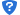 9.3投标人在前附表规定时间未提交疑问的，视作默认对本次招标过程中招标文件无异议，采购人对其提出的问题可以不作解释。9.4招标文件澄清、修改、补充等内容均以公告形式明确的内容为准。当招标文件、招标文件的澄清、修改、补充等在同一内容的表述上不一致时，以最后发出的公告文件为准。9.5采购人及招标代理机构工作人员向投标人所作的任何口头答复或电话通知一律无效。9.6投标人应仔细阅读和检查招标文件的全部内容。如发现缺页或附件不全，应及时向采购人提出，以便补齐。如有疑问，应在投标人须知前附表规定的方式及时间前以书面或传真形式要求澄清问题的文件，要求采购人对招标文件予以澄清。否则，由此引起的损失由投标人自己承担。三、投标文件10、投标文件的语言及度量衡单位10.1投标文件和与投标有关的所有文件均应使用中文。10.2除工程规范另有规定外，投标文件使用的度量衡单位，均采用中华人民共和国法定计量单位。11、对投标文件的要求    11.1投标人应仔细阅读招标文件，了解招标文件的要求，在完全了解招标项目的要求后，编制投标文件。11.2编制投标文件时，投标人对招标文件中的各个要求须逐项逐条作出实质性回答，若有偏离的均应在规范偏离表中提出。顺序编号清楚，可用描述性文字及说明材料（说明材料必须加盖公章或授权代表签章）。11.3 在招标文件对商务技术要求中，投标人必须充分应答和满足用户的强制性的需求，如“★”等，否则将导致废标。11.4投标人应提供说明其拟提供的合格性及符合招标文件规定的文件，作为其投标文件的一部分。11.5编制的投标文件对招标文件中有关条款未提出异议的，均被视为接受和同意。12、投标文件的组成12.1 招标文件中“投标文件部分格式”所列的内容、格式及其投标人认为有必要提供的其他文件。★12.2 递交的投标文件应分为资格响应文件、商务技术响应文件和报价响应文件，资格响应文件、商务技术响应文件为除报价响应文件外的所有内容，电子投标文件中所有加盖公章均采用CA签章。资格响应文件、商务技术响应文件不得含投标报价，否则作无效标处理。12.3资格响应文件：应包括下列内容（并不仅限于以下）：(复印件需加盖单位公章，提供的所有证书应在有效期内，逾期的无效)（1）投标单位情况介绍；（2）有效的营业执照副本复印件；（3）法定代表人资格申明书、法定代表人身份证复印件；（4）授权委托书、授权代表身份证复印件；（适用于授权代表参与投标会）12.4商务技术响应文件:应包括下列内容（并不仅限于以下）：(复印件需加盖单位公章，提供的所有证书应在有效期内，逾期的无效)供应商的资质证书、认证证书及获奖证书等（如有）；货物简要说明一览表。包括：拟投设备说明（包括产地、材质、性能指标等）；执行的技术标准说明；投标产品技术响应表。产品宣传册、操作说明书等印刷资料设备的技术服务、详细维修保养计划和培训计划方案；项目详细实施方案；管理及工作人员一览表并提供相关资质证书、社保清单等资料；服务质量承诺书；类似业绩；保修、保养服务方案。招标文件第三章“招标项目内容及技术要求”中规定需要投标人作出说明或描述的；投标人认为须提供的其他资料。12.5报价响应文件：应包括下列内容（并不仅限于以下）：（1）投标函；（2）开标一览表；（3）中小企业声明函（如有）；｛符合中小微企业有关政策的投标人需提供本项材料。投标人应根据《工业和信息化部、国家统计局、国家发展和改革委员会、财政部关于印发中小企业划型标准规定的通知》（工信部联企业〔2011〕300号）规定的划分标准,填报企业规模类型。投标人也可在国务院客户端或工业和信息化部网站上，使用中小企业规模类型自测小程序识别企业规模类型。｝（4）省级及以上监狱管理局、戒毒管理局（含新疆生产建设兵团）出具的属于监狱企业的文件扫描件加盖电子签章（符合监狱企业有关政策的投标人需提供本项材料）；（5）残疾人福利性单位声明函（如有）（符合残疾人福利性单位有关政策的投标人需提供本项材料）（6）其他投标人认为须提供的资料。13、投标人资格的有关说明资料13.1投标人应提交说明其有资格参加投标和中标后有能力履行合同的文件，并作为其投标文件的一部分。13.2 投标人提交的合格性的说明文件应使采购人满意，投标人在投标时应是符合条件的投标人。14、报价要求14.1投标人应根据国家的有关规定和招标文件要求并结合企业的实际情况进行报价。报价以人民币为结算货币，投标报价包括货物价款、系统集成相关费用、附件、配件、备品备件、途中运输费、装卸费、安装调试费、技术指导费、维护费（设备维护费、系统软件维护升级费用）、技术资料费、保险费、利润、税金、售后服务费、完成本项目的其它费用和政策性文件规定及合同包含的所有风险、责任等各项应有费用，如有漏项，视同已包含在其总项目中，合同总价不予调整。14.2投标文件报价出现前后不一致的，按照下列规定修正：（一）投标文件中开标一览表（报价表）内容与投标文件中相应内容不一致的，以开标一览表（报价表）为准；（二）大写金额和小写金额不一致的，以大写金额为准；（三）单价金额小数点或者百分比有明显错位的，以开标一览表的总价为准，并修改单价；（四）总价金额与按单价汇总金额不一致的，以单价金额计算结果为准。同时出现两种以上不一致的，按照前款规定的顺序修正。修正后的报价由投标人法定代表人或其授权代表签字确认后产生约束力，投标人不确认的，其投标无效。14.3中标后，中标人所填写的单价在合同实施期间不因市场变化因素而变动；投标人在计算报价时应考虑一定的风险系数。14.4投标人应按招标文件规定的报价格式进行投标报价。投标人对每种货物、服务只允许有一个报价，采购人不接受任何有选择性的报价。14.5采购人不接受低于成本的投标报价，也不接受招标项目范围内的捐赠。14.6投标人按照上述要求编制投标报价。一旦确认某一投标人中标，除合同规定的可调整内容外，中标人不得要求追加任何费用。14.7须由中标单位开具正式发票。14.8招标文件中规定由投标人承担并支付的相关费用在投标报价时应一并考虑。14.9投标人应按招标文件以及规定的格式及内容填写报价等相关表格。对没有填报的费用，招标人将不予支付，并认为此项费用已包含在投标总价中。14.10在施工中出现任何安全事故由投标人负全责。15、投标文件格式15.1投标文件须包括本须知第12条中规定的全部内容，投标人不按招标文件的要求提供的投标文件和资料将视为没有对招标文件作实质性响应，其投标将被拒绝，其风险由投标人自行承担。15.2投标人提交的投标文件应当使用招标文件所提供的投标文件格式，表格格式在不改变格式内容的情况下可自行制作。在所提供表格格式之外，投标人可以增加自行设计的表格及内容，以便更细致全面的说明其能力。16、投标文件编制要求16.1投标人应根据电子投标操作指南按本招标文件规定的格式和顺序编制电子投标文件并进行关联定位。16.2由于未按招标文件的规定要求编制投标文件，导致评审小组作出的对投标方的误判，责任由投标方自己承担。17、投标人发生下列情况之一时，将按失信行为上报义乌市信用管理部门：（1）投标人在规定的投标有效期内撤回投标或放弃中标的；（2）有意串标或提供虚假材料者的；（3）中标人在收到中标通知书后，因自身原因不能在投标有效期内和采购人签订合同。（4）中标人未在规定时间缴纳招标代理费的。（5）中标供应商在标后履约过程中未按合同约定的期限和要求履约的。（6）因中标供应商原因在标后履约过程中擅自终止合同的。（7）不符合招标文件要求的其他失信行为。18、履约保证金：无19、采购代理服务费19.1采购代理服务费：具体详见下表。19.2采购代理服务费在领取中标通知书时向中标人收取，可用银行汇票、电汇、银行本票、现金等方式支付。未按规定时间缴纳代理服务费的，将按失信行为上报义乌市信用管理部门。采购代理服务费收款人：浙江开平企业管理咨询有限公司账    号：33001676248059000088开户银行：义乌市建行乐园分理处注：缴纳凭证应注明“采购代理服务费”字样。20、投标有效期	20.1 投标文件从开标之日起，投标有效期为60天。20.2 特殊情况下，在原投标有效期截止之前，采购人可要求投标人同意延长有效期，这种要求与答复均应以书面形式提交。四、投标文件的递交21、电子投标文件上传的地点和截止时间供应商应于2022年1月27日上午09：30前在“政采云”平台上自行加密上传电子投标文件，逾期上传或未按要求上传的投标文件将予以拒收。22、迟交的投标文件招标方在规定的投标截止时间以后“政采云”平台将不接收投标文件。23、投标文件解密开标时间后1小时内（2022年1月27日上午10:30前）供应商可以登录“政采云”平台，用“项目采购-开标评标”功能进行解密投标文件。若供应商在规定时间内（2022年1月27日上午10:30前）无法解密或解密失败，将导致投标无效或失败。备注：为确保采购项目顺利实施，避免因政采云上电子投标文件解密失败导致投标方投标无效，投标方可在2022年1月27日上午09:30前将在政采云平台上最后生成的具备电子签章的备份加密投标文件（文件名后缀为备份文件四字的首字母）以电子邮件方式传送至浙江开平企业管理咨询有限公司邮箱（zjkpemc@vip.163.com），传送的备份电子投标文件需打包压缩并加密，加密密码由投标方自行保管，如政采云上电子投标文件出现解密失败情况（开标当日09:30-10:30期间进行解密），投标方可按照自身意愿确认是否同意提供加密密码解密传送至浙江开平企业管理咨询有限公司邮箱（zjkpemc@vip.163.com）的备份文件，并以备份文件作为替代电子投标文件，如投标方未按照规定时间（2022年1月27日上午09：30前）及要求提供有效备份文件，同时政采云上投标文件解密失败的，将导致投标无效。24、投标文件的补充、修改与撤回24.1投标人在提交投标文件以后，在规定的投标截止时间之前，可以重新补充修改或撤回已上传的投标文件，补充、修改的内容为投标文件的组成部分。24.2在投标截止时间之后，投标人不得对其投标做任何修改。24.3从投标截止时间至投标人在投标书格式中确定的投标有效期期满这段时间内，投标人不得撤回其投标。五、其它25、本招标文件解释权归采购人。          第三章   招标项目内容及技术要求一、项目需求1.1项目背景作为传统行业之一的医疗卫生行业，如何面对网络时代带来的冲击，如何利用网络技术提高我们医疗卫生行业的管理水平和服务质量，是无法回避的问题。为了认真贯彻卫生部召开的关于加快医卫系统信息化建设及管理的会议精神， 进一步推进医疗行业的信息化建设，了解国际医疗信息化发展动态，吸收新的技术和管理经验，提高医卫系统信息化应用的管理水平，使医院经济效益和社会效益双丰收，全国各省都在逐步加快医院的信息化建设步伐。 传统医疗卫生行业正利用其行业特点，汲取网络技术精华，努力创造着医疗卫生行业的又一个春天。未来是美好的，但现实不可回避。在选取“飞”的翅膀时，好的网络设计方案对医疗行业网络安全、网络管理、可靠性、可管理性、可扩展性和高性能的特殊需要，具有深远的意义。医院信息化的建设目的以病人诊疗信息和提高医疗质量为中心,实现医院医疗、教学、科研及信息的网络化管理。从应用系统的角度来看,医院网络建设需要能满足不同层次应用的需要,解决信息流的采集、存储、传输、处理,以达到在全院范围内的全数字化流程。1、可靠迅速的响应以提供更好的医疗服务,保证大门诊量的正常访问,解决HIS系统服务器的瓶颈。2、满足医院数据的安全存储和可扩展性存储,其中包括HIS系统,LIS系统和PACS影像等系统海量数据的存储和传输。3、区域医疗的建设,如远程会诊、网上学术研讨等业务迫切需要医院之间的资源共享,因此,医院网络还要满足信息化需要的互联互通。4、满足互联网医院和外联的使用需求。5、满足未来信息化需要的无线终端接入应用,通过直接访问EMR电子病历服务器,实现病人日常巡房记录实时读写;不同住院楼不同病房之间实现无线终端快速漫游切换。1.2建设目标更新现有核心和汇聚交换机，完成配套汇聚机房和线路的铺设。完成住院楼病区内无线的更新。建设可靠性，稳定性更高的网络系统，为医院的业务发展提供可靠的支持平台。1.3建设内容有线网络更新2台核心交换机、4组（8台）内网汇聚交换机、若干接入交换机及配套完成的机房改造和光纤改造工程，无线网络更新2台核心交换机，2台汇聚交换机、2台高性能无线控制器及若干无线AP等。1.4设备放置：用户指定地点1.5医院网络现状描述医院现有网络为MPLS VPN方式组网，医院各个网段之间通过不同的VRF进行隔离。现有的MPLS VPN网络架构，解决了医院当初网络设计时内外网隔离、有线接入点位不足的问题，确保了医院的基本网络连接需求，同时因为标签路由快速转发的特性，也让原有的网络设备实现了更快的网络传输效率。但同时也带来的新的问题，比如在现有的MPLS VPN网络架构下，各个网段之间访问关系复杂，VRF之间的相关的配置复杂，而医院现有的网络设备工具，所有设备配置都需要管理员手工操作，而每次操作之前都需要厘清各个VRF之间的访问关系，配置流程极长，无法保证新业务快速开通。且因为维护配置工作量巨大等问题，导致管理员大量时间都浪费在了网络设备运维上。院内现有的网络划分为按照楼层进行的VLAN划分，IP地址跟随终端，没有跟随用户。用户一旦移动后，在现有网络架构在会导致IP地址变化，针对IP地址作安全策略的防火墙等主流安全设备，必须调整相应的安全策略，而医院由于内部职工人员数量多，人员进出频繁，且医护人员办公地点也存在不固定等问题。最终导致安全策略无法细化，无法真正落地实施。此次网络改造，投标人应充分考虑医院现有网络环境和真实情况，提供切实有效的解决方案、提供平滑的网络割接方案，不能对医院业务产生影响。院内现在主要网络设备如下所示：1.6建设思路原则和遵循标准全网采用SDN技术进行统一的运维和管理，本次项目中配置的所有设备都必须支持SDN所需的相关协议，能够被SDN平台统一纳管，与现有设备实现平滑割接。SDN 技术作为一种逻辑集中的新网络体系架构,医院计划将传统封闭的网络体系解耦为数据平面、控制平面和应用平面,支持通过软件编程来对网络进行控制管理,提高了实现和部署网络新技术和新协议的灵活性和可操作性.SDN 技术应用于医院网络,使网络的管理更简单化、自动化、智能化,通过SDN 控制器选择数据传输路径、控制链路带宽等多种方式提高了网络资源的利用率和医疗数据的传输速率。新建的SDN网络用同一套物理设备实现医院内网、外网、设备网的隔离。新建SDN园区网络、与现有的IP网络通过核心设备互联，ip网络包括医院外联单位网络、互联网出口网络、DMZ区网络等。新建的SDN网络中，原有的核心和汇聚设备由于不支持VXLAN协议，需采购完整的核心（spine）交换机，汇聚（leaf）交换机设备，以及接入节点设备。核心和汇聚设备之间采用40G链路互联，在每个井道部署一台万兆上行接入交换机，通过双万兆链路连接至汇聚交换机，其他接入交换机级联至该交换机。接入节点设备布置在每个楼层的井道，每个井道布置一个。核心（spine）交换机和汇聚（leaf）交换机设备之间底层采用动态路由协议实现underlay的高可靠互联。核心（spine）交换机同时也作为broader leaf角色与外部IP网络互联。此次方案中接入层网络设备利旧，接入层上联交换机更新为万兆，SDN网络设备新购。1.7项目整体建设要求1.7.1有线无线统一有线/无线网络存在的问题：管理不统一。有线无线网络各自建设，各自网管，管理人员分开。转发不统一。无线的主流转发是采用AC集中式转发的方式，流量绕行不是最佳路径，而且AC集中式转发，AC压力大，容易成为瓶颈，尤其现在以802.11AC为代表的新一代高速率无线技术发展的趋势下，无线带宽的需求越来越高；而且AP到AC要打capwap封装，AC要先拆解capwap封装再根据内层数据进行转发，进一步消耗了AC的转发性能。而有线采用的是交换机转发，有线无线流量路径不统一。策略控制不统一。无线的策略控制点在AC上，有线的策略控制点在交换机上，两者策略不能统一，造成管理复杂。在此次新的SDN网络架构中，需要实现如下功能：统一管理：通过统一的SDN控制器实现有线无线统一管理。一套管理系统，统一的有线无线拓扑展示，有线无线用户统一认证，统一的安全组。统一转发：AC仅负责控制和管理下辖的大量AP，AP的数据转发不再上AC，而是本地转发。统一策略：由于无线的数据转发完全从AC卸载到交换机上，之前我们策略随行矩阵定义的业务策略完全适用于有线和无线流量，也不需要单独给无线再定义组间访问策略。此外，在AP本地转发模式下，AP可以跨整个园区大范围漫游，而且不需要在AC侧做复杂的处理。1.7.2有线网络项目目标1.7.2.1实现位址分离/名址绑定我院网络存在的问题：网络划分L3网段时与位置紧密关联。根据不同的办公室，不同的楼层/楼栋划分不同L3网段，这种模式下要想实现用户移动非常困难。因为用户移动往往要跨越不同L3网段，IP地址必须进行更换，因此会丧失原先的权限，给工作带来麻烦。比如医生在住院楼和门诊楼，由于工作关系，医生在这两栋大楼同时有2个办公位，由于L3网段的划分，导致医生在这两个办公位办公时获得的IP地址不一样，那么网管就需要针对这个医生的策略控制也得做两套，增加了网管的负担，也浪费了交换机的acl资源。还有同一个部门/工作组分散在不同的大楼里，使用不同的IP地址，虽然他们的权限完全一样，但是还需要网管人员针对单个IP地址设置相同的控制策略，也明显增加了网管人员的负担。此次SDN网络改造，采用创新的网络架构，可以做到网络无状态，接入无差别，IP地址与位置解耦，不管用户移动到哪里，IP地址都能随身携带。IP地址不光能承担路由连通性的技术功能，还具有身份和业务的标识功能。比如医生在多个办公楼有多个工位/终端的情况，在新的架构下，用户不需要分派两个地址，只需要一个固定的IP地址即可，不管在哪个工位办公都可以使用，网管做策略时只要对一个IP地址做策略即可，网管的工作量降低；对于分散在不同大楼的同部门员工，完全可以分派同一个网段的地址，前缀一样，这样做策略时，可以针对IP前缀做一条策略即可，避免逐个IP地址做策略，网管大大简化；总之，在此次全新的SDN网络架构下，IP地址完全可以做到与位置解耦，真正实现IP即用户，网段即业务，审计更简单。1.7.2.2策略随行一般上要实现策略随行，都需要对用户进行分组，传统的分组方式与地理位置紧耦合，同一个用户组位于一个办公区，一个楼层后者一个大楼之内，很难跨越地理的局限。这样用户一旦移动起来，策略实施就非常复杂，想达到策略跟随或者体验一致也非常困难。除了用户分组之外，策略的定义，动态跟踪也是策略随行的重要内容。在此次新的SDN网络架构中，用户分组和IP网段严格对应。用户未入网，整个网络的策略控制内容已经完整清晰地确定下来，无论东西向策略还是南北向策略。1.7.2.3业务按需交付这里的“业务”指网络提供的4-7层服务，这里的“按需”体现了一种灵活性，指4-7层服务组件可以自由扩展，部署位置不受限，用户的业务流可以灵活地自定义穿越4-7层服务的路径，即服务链。传统网络中部署4-7层服务节点不能和位置解耦，这些节点成为网络拓扑的一个网元，和基本网络部分紧耦合，服务节点的增删改都会导致网络拓扑发生较大的变化，需要不停地调整网络的配置以适应，导致维护非常困难。传统的两种服务节点部署方式，一种是in line方式，一种是旁挂方式。In line方式的问题在于串接在整个转发路径上，容易成为性能瓶颈，而且对于不想过服务节点的流量无法绕开，造成带宽的浪费，让本就捉襟见肘的性能更雪上加霜；旁挂方式的问题在于要逐跳配置复杂的策略路由，一旦网络节点增删改，就需要调整很多策略路由的配置；而且理解困难，又复杂又容易出错。在此次新的SDN网络架构中，需要做到服务节点的部署和底层网络位置无关，可以任意位置部署，可以形成资源池，可以方便地增删改。SDN控制器支持直观的图形化拖拽编排方式。定义一条流的起点和终点，中间直观地拖拽插入需要经过的4-7层组件，然后一键下发，把这个图形化界面翻译成网络语言配置到网络设备上，真正实现随心所欲地部署。比如用户组A和用户组B访问数据中心经过的4-7层组件不同，可以在director上图形化方式编排两条服务链，然后一键下发，实现图中红绿两条服务链，A仅经过防火墙到数据中心；B经过防火墙和ACG上网管理组件再到数据中心。1.7.2.4自动化传统的网络开局一般都是手工的，需要网络维护人员一台一台地上电，更新版本，写配置，组网，调试，运行，工作辛苦冗长而且容易出错，网络开局上线的时间较长。仅以一个典型的VPN+路由的典型配置来看，传统方式要逐台在核心/汇聚/接入上配置很多东西。在一个无差别的网络中，同样角色的设备配置基本是一样的，这样可以根据设备角色设定少量的模板，一种角色的设备尽管数量很多，但由于共享同一个角色，因此共享一个配置模板，整网模板数量只有少量几种。在此次新的SDN网络架构中，需要实现网络设备的自动化上线，确保设备开箱上电，即插即用，无人工干预即可自己完成上电，加载版本，下载配置，基础共性的业务跑通。1.7.2.5不同类型终端接入要求终端严格按照内网终端，外网终端，混合终端来划分不同的VXLAN子网，不允许内外网终端变更网络属性。实现外网的终端只能接入到外网，内网的终端只能接入到内网。混合类终端是指既能访问内网又能访问外网的终端，对该混合类终端进行严格的安全管控，只开放有限的访问内网资源的权限。门禁、监控、打印机等此类哑终端用户各自划分到不同的网段，采用MAC认证方式进行联网。1.7.3无线网络项目目标1.7.3.1无线覆盖和带宽需求以医院病房为例，病区建筑墙壁较厚，且为标准的中间走廊，两侧病房的建筑结构，房间密度大的情况非常普遍，在这种环境下，如果采用走廊无线放装部署，部分房间接收到的信号很可能是穿过若干堵墙之后的微弱信号，特别是遇到病房靠近廊道有洗手间的情况，无法达到正常通信甚至最低通信的要求；如果为了保证每房间信号覆盖将传统放装型AP置于每个屋内，增加部署成本的同时，按照传统AP的功率，相互之间也会有较强干扰，在无线AP互补并消除干扰的前提下，保证信号的完全覆盖。特别是，针对病房场景，护士查房手持PDA终端，对无线网络的漫游要求非常高，扫描扫不上、连接中断、系统待机时间过长，还有白屏、系统重启等诸多问题，业务使用受到极大挑战，严重影响了使用无线医疗的体验感。本次无线网络建设需重点考虑全场景的无线网络覆盖，解决覆盖死角问题，实现全面覆盖，无缝漫游的无线网络，这是整个无线网络建设的基础。通过利用PDA、平板电脑、移动手推车随时随地进行生命体征数据采集、医护数据查询和录入、医生查房、床边护理、呼叫通讯、护理监控、药物配送、病人识别以及WLAN的语音多媒体利用等等应用系统，医生、护士及其他临床医生可以及时与患者进行交流，从而获得更高效的床边护理。医护人员还可通过便携机、PDA等移动终端接入设备，通过WLAN连接到应用系统，即时校对、读取病人信息，保证病人用药安全，降低医疗误差等。1.7.3.2无线网络可靠性需求无线网络和有线网络一样需要关注网络的可靠性问题，随着业务量和用户量逐渐增加，无线网络的可靠性要求越来越高。无线AP首要保证质量过关，能完美满足各个场景的使用；其次，无线承载网络应充分考虑冗余，以及网络的健壮性。无线AC设备承载全网无线AP的业务管理功能，需使用虚拟化等技术，保证在无线网络不会因AC的故障而造成全网瘫痪的严重后果，进而影响医疗移动医护、物联网等正常业务，为保证医院无线网络运行稳定，本次项目需要考虑冗余设计及可靠性设计。1.7.3.3无线网络安全隔离需求医院网络一般是多种网络组合，医疗内网和办公网是最常见的网络组成，同时安防网也是网络建设中不得不考虑的重要组成。医疗内网为各医辅子系统（如：排队叫号、护理呼叫等）的终端设备和手术室、检测室、诊室、病房等的医疗终端设备提供IP网络接入，用于开展日常医疗业务（HIS、LIS、PACS、财务、体检系统等）的内部局域网。办公网又称医疗外网，为医院的行政职能部门的办公PC或瘦机提供IP网络接入。安防网为视频监控、一卡通门禁等设备提供IP网络接入。每种网络都承载着各种不同业务，每个网络的安全级别也不同，需要在网络设计中重点考虑网络的隔离，满足三级等保标准。针对医院无线网络，仍有一些个性化的需求，无线应用需要直接访问内网的资源，就需要确保无线接入不会影响到内网的安全（特别是病毒），对于内部的PDA、笔记本等需要提供多种接入认证，可以对于非法的无线接入点提供压制；同时要求无线网络具备无线侧的带认证的防火墙和入侵检测能力，可以检测中间人攻击，伪冒 AP 洪水，零探测响应，EAP 握手洪水，探测和网络发现，网络障碍侦测和广播探测，客户机入侵防护，蜜罐 AP 防护等常见攻击。1.7.3.4管理和运维需求无线网络不同于有线网络，终端分散的特点造成了无线网络建设的复杂和无线设备的广泛分布问题，这给运维管理带来了大量的不必要麻烦。其次，无线网络的安全、接入管理和认证等，都需要一套简易可视化的无线运维管理系统，解决无线网络的运维管理问题。无线网络的运维和管理还应充分考虑无线网络的特点——移动，做到真正的智能化、移动化管理。同时，对于病房的多房间场景，为了维护的简便性，应重点考虑房间级的智能运维，方便直接定位具体病房AP，保障更好的无线上网体验。1.7.3.5物联网扩展能力随着互联网+时代的到来，医院的移动业务需求也越来越多，移动查房、医疗仪器设备资产定位、婴儿防盗报警、就诊导航等业务已广泛应用在各大医院，极大的改善了医疗服务水平和管理效率，受到普遍认可。但也发现，这些移动业务横跨互联网与物联网，过去在医院被分别部署，这样就产生了多套网络、多套供电系统、多套管理平台，使得数据和管理割裂，管理成本居高不下。本次网络建设中需重点考虑，无线网络设备与物联网设备的深度融合，医院后期能够在现有无线网络设备上直接部署物联网的业务，要求较强的物联网的扩展能力，减少网络部署和额外的交换机资源浪费。1.7.3.6提供相应的无线测试为了确保此次改造无线项目改造，对比医院现有的无线网络设备，能够提供更强的无线信号，更广的无线覆盖，更快的无线漫游，切实提升无线医疗软件使用体验。投标方案中需提供相关的无线测试方案，在方案中明确相关的点位部置图、测地点，进行漫游测试和下载测试。1.7.4网络切换要求1、服务器地址不能变化，迁移过程中应先迁移用户端网络，最后完成服务器网络的迁移。2、原有网络采用MPLS VPN，割接工作应尽量避免影响业务。3、原核心持续运行，在切换至SDN网络时只是切换线路，线路标记要清晰。在切换过程中出现问题后可及时回退至原有网络。4、提前进行合理的机柜空间。5、准备好充足的光纤链路、标签及线缆。二、设备清单本次项目为交钥匙工程，项目内所需各类配件、线缆均默认由中标方提供。三、指标参数3.1核心交换机3.2住院楼汇聚交换机3.3门诊医技楼汇聚交换机3.4消控中心汇聚交换机3.5接入交换机3.6服务器汇聚交换机3.7网管平台3.8认证系统3.9无线核心交换机3.10无线汇聚交换机3.11无线AP3.12无线控制器3.13室内面板AP3.14室内高速无线AP3.15 SDN防火墙3.16SDN防火墙23.17 SDN平台3.17.1 SDN软件3.17.2 SDN控制器硬件配置要求3.18统一运维3.19虚拟化管理软件3.20VPN设备续保3.21堡垒机3.22门诊、消控、住院机房改造四、服务要求★1、项目质保期5年，时间从验收合格办理移交手续之日起计算。2、中标方须免费负责维修和替换任何由于产品自身的质量问题造成的损坏，并负责有关费用。中标方不能维修和调换的，按不能交货处理。如因采购人使用不当造成故障，中标方负责包修、包换或者包退，费用双方另行协商。维修过程中，中标方提供的材料质量等应与原来的保持一致。3、供货后按招标方要求，由中标方技术服务人员免费提供技术指导和现场使用培训，包括操作方法、日常保养、注意事项，一般故障检查和排除等。4、中标投标人负责所有软硬件的安装调试并提供全面的培训服务。5、根据采购单位要求，投标人需书面承诺45天内完成本次招标所有硬件采购、生产、安装、运行上线及软件实施、定制开发、测试、上线运行，并达到验收标准。如投标人承诺但中标后无法按承诺完成项目，采购单位有权追究责任并要求赔偿因此产生的损失。五、项目验收1、项目总体完以后，须向招标方提交项目验收申请；2、招标方在收到项目验收申请的30个工作日内，组织专家验收，并向中标方提供项目验收报告。3、投标方必须提供完整的项目验收方案。4、验收标准根据中华人民共和国现行技术标准，按采购文件以及合同规定的验收评定标准等规范，由采购人根据《政府采购合同履约和验收管理办法（暂行）》（义招管办【2008】32号）文件要求和《义乌市关于规范政府采购管理的若干意见》（义政办发【2017】102号）要求，组织验收。六、付款方式投标人负责产品运输、装卸、上门全免费安装调试、培训服务等，由此产生的一切费用均由投标人承担。在合同生效以及具备实施条件后 15 日内, 采购人向中标人支付合同总价的40%作为预付款，项目整体验收合格后30日内付至总价的95%，余款在验收合格后36个月付清（如供方是中小微企业，尾款在验收合格后60日内支付），货款凭发票，合同、采购验收单由采购人支付。在签订合同时，中标方明确表示无需预付款或者主动要求降低预付款比例的，采购单位可不支付或减少预付款支付比例。第四章开标、评标和定标须知一、开标1、本项目实行电子开评标，投标方无需前往开评标现场，只需在规定时间内在“政采云”平台上上传电子投标文件。2、电子开评标及评审程序2.1投标截止时间后的1小时内（开标当日上午09:30-10:30时），由各投标人自行对电子投标文件进行解密（请各投标人务必在规定时间内完成电子投标文件的解密工作，在电子开评标期间，投标方（授权代表）需确保在各自所在的区域具备上网的技术条件并保持网络及联系方式畅通），同时为避免出现意外，建议全程由一台电脑进行操作（包括标书制作、上传、解密等），中途不要更换电脑； 2.2.评标小组对投标方的资格和商务技术响应文件进行评审；2.3评标小组对报价响应文件进行评审；2.4在系统上公布评审结果。特别说明：政采云公司如对电子化开标及评审程序有调整的，按调整后的程序操作。二、评标3、评标小组3.1 评标小组将根据招标采购项目的特点确定。其成员由技术方面专家和采购人代表5人及以上单数组成。评标小组对投标文件进行审查、质疑、评估和比较。4、评标原则4.1评标小组将遵循公开、公平、公正的原则，严格遵守评标工作纪律。4.2先评资格及商务技术响应文件，再评报价响应文件。4.3客观公正对待所有投标人，对所有投标评标均采用相同的程序和标准。评标的依据为招标文件和投标文件。4.4有利于提高政府投资效益，节约建设资金。4.5异常或特殊情况处理：4.5.1在评标过程中，如发现招标文件中内容有不一致的（除招标文件中其它地方另有规定的外），经评标小组成员讨论认为不影响评标的，可以继续评标。评标小组发现招标文件存在歧义、重大缺陷导致评标工作无法进行，或者招标文件内容违反国家有关强制性规定的，应当停止评标工作，与采购人或者采购代理机构沟通并作书面记录。采购人或者采购代理机构确认后，应当修改招标文件，重新组织采购活动。4.5.2在评标过程中，出现其它异常或特殊情况时，由评标小组集体讨论决定。5、评标过程的保密5.1开标后，直至授予中标人合同为止，凡属于对投标文件的审查、澄清、评价和比较等有关的资料以及中标候选人的推荐情况等与评标有关的任何情况均严格保密。5.2在投标文件的评标和比较、中标候选人推荐以及授予合同的过程中，投标人向采购人和评标小组施加影响的任何行为，都将会导致其投标被拒绝。5.3中标人确认后，采购人不对未中标人就评标过程以及未能中标原因作出任何解释。未中标人不得向评标小组人员或其他有关人员索问评标过程的全部情况。5.4为保证定标的公正性，在评标过程中，评标成员不得与投标人私人交换意见。在招标工作结束后，凡与评标情况有接触的任何人不得也不应将评标情况扩散出评标成员之外。5.5评标小组不向落标方解释落标原因，不退还投标文件。投标人的认定不同供应商所投的核心交换机为同一品牌的应当按一个供应商认定。评审时取其中综合评分最高的一家为有效供应商；当综合评分相同时，取其中商务技术分最高的一家为有效供应商，都相同时，由评审委员会集体讨论决定。单位负责人为同一人或者存在直接控股、管理关系的不同供应商，不得参加同一合同项下的政府采购活动。7、投标文件的澄清7.1为有助于投标文件的审查、评价和比较，评标小组可以在“政采云”平台在线询标或其他有效形式要求投标人对同一份投标文件含义不明确或同类问题表述不一致的内容（招标文件其它地方有规定处理方法的除外）作必要的澄清或说明，投标人应采用在线回复或其他有效形式在询标规定时间内进行澄清或说明（需盖电子签章或实体公章），但不得超出投标文件的范围或改变投标文件的实质性内容。根据本须知第9条规定，凡属于评标小组在评标中发现的计算错误并进行核实的修改不在此列。7.2如果投标方代表拒绝按评标小组要求在“政采云”平台作出在线回复且无其他有效回复方式的，评标小组可以对其作出无效标处理。8、投标文件的初步评标8.1开标后，评标小组将对每份投标文件进行初步评标，初步评标内容为：8.1.1是否出现第五章规定的内容；违反上述情形之一者，资格响应文件或商务技术响应文件初步评标不予通过，不列入报价响应文件的详细评标。8.2评标时，评标小组将首先评定每份投标文件是否在实质上响应了招标文件的要求。所谓实质上响应，是指投标文件应与招标文件的所有实质性条款、条件和要求相符，无显著差异或保留，或者对合同中约定的采购人的权利和投标人的义务方面造成重大的限制，纠正这些显著差异或保留将会对其他实质上响应招标文件要求的投标文件的投标人的竞争地位产生不公正的影响。8.3如果投标文件实质上不响应招标文件的各项要求，评标小组将予以拒绝，并且不允许投标人通过修改或撤销其不符合要求的差异或保留，使之成为具有响应性的投标。9、投标文件计算错误的修正9.1评标小组将对确定为实质上响应招标文件要求的投标文件进行校核，看其是否有计算或表达上的错误，修正错误的原则如下：9.1.1投标文件中开标一览表（报价表）内容与投标文件中相应内容不一致的，以开标一览表（报价表）为准；9.1.2大写金额和小写金额不一致的，以大写金额为准；9.1.3单价金额小数点或者百分比有明显错位的，以开标一览表的总价为准，并修改单价；9.1.4总价金额与按单价汇总金额不一致的，以单价金额计算结果为准。9.1.5对不同文字文本投标文件的解释发生异义的，以中文文本为准。9.1.6客户端填写的报价与以pdf格式上传文件中的报价不一致的，应以Pdf格式上传文件中的报价为准。评标小组可以拒绝接受不是中文版的投标文件以及与投标相关的资料。9.2同时出现两种以上不一致的，按照前款规定的顺序修正。修正后的报价经投标人确认后产生约束力。如果投标人不接受修正后的报价，则其投标将被拒绝并且其投标担保也将被没收，并不影响评标工作。10、投标文件的评标、比较和否决10.1评标小组将按照本须知规定，仅对在实质上响应招标文件要求的投标文件进行评估和比较。10.2在评标过程中，评标小组可以要求投标人就投标文件中含义不明确的内容进行书面说明并提供相关材料。10.3评标小组在作出任何一项无效标决定前，都应当严格遵循以下程序：10.3.1要求当事投标人作相应的答辩；10.3.2在充分讨论的基础上集体表决；10.3.3若表决通过无效标决定，告知当事投标人，并在评标报告中详细载明废标理由、依据、答辩的情况和集体表决的情况（同意废标和不同意废标的评标小组成员均应当注明）。10.4评标小组经评标，认为所有投标都不符合招标文件要求时，可以否决所有投标。所有投标被否决后，采购人应当依法重新招标。11、评标办法11.1本项目综合评分法（具体评标办法见后）。12、决标评标小组依据本招标文件规定的评标标准和方法，对投标文件进行评标和比较，向采购人提出书面评标报告，并直接确定中标人。三、定标13、中标通知13.1评标结束后，评标结果公告1个工作日，发布评标结果公告的媒体为：浙江省政府采购网http://zfcg.czt.zj.gov.cn/、义乌市公共资源交易平台http://ywjypt.yw.gov.cn/。13.2发放中标通知书前，采购人或其委托的采购代理机构应在中国裁判文书网上查询中标（成交）单位及其拟派项目负责人自2019年1月1日至中标公告期结束前行贿犯罪记录情况，查询结果以网站页面显示内容为准。经查实，中标人有前述行贿犯罪记录的，取消其中标资格，采购人依法重新组织采购。13.3评标结果公告发布的同时，由采购人和浙江开平企业管理咨询有限公司共同签发《中标通知书》，中标方凭有效说明到浙江开平企业管理咨询有限公司领取《中标通知书》。《中标通知书》一经发出即发生法律效力。13.4开标过程中，投标人对开标有异议的，应当在“政采云”平台上及时提出，评标小组应对异常情况作记录。13.5开评标结束后，投标人或者其他利害关系人对依法必须进行招标的项目的评标结果有异议的，应在公告期限届满之日起7个工作日内首先依据招投标相关法律法规向采购人、招标代理机构提出质疑。采购人或招标代理机构将在收到书面质疑后七个工作日内对质疑内容作出答复。若投标人对采购人或招标代理机构的答复、处理结果不满意，应在收到采购人或招标代理机构的书面答复后十五个工作日内到招标投标管理部门投诉。13.6质疑投诉的相关规定（一）质疑投诉递交的资料需为书面材料。质疑投诉书面材料需法人代表人或授权代表签字并加盖公章。（二）质疑投诉属于以下情况之一的，将不予受理：1.质疑投诉人不是所投诉项目的参与者，或者与质疑投诉项目无任何利害关系。2.质疑投诉事项不具体，且未提供有效线索，难以查证。3.未提供书面质疑或者质疑未加盖公章的；投诉人为法人或者其他组织，其投诉书未经法定代表人或者主要负责人签字并加盖公章的。4.已超过招标文件规定质疑投诉提出期限的事项。 5.投诉事项已作出处理决定，并且投诉人没有提出新的证据；6.质疑投诉的事项已经进入行政复议或者行政诉讼程序的；投诉事项应先提出质疑而没有提出质疑的。7.不符合《政府采购质疑和投诉办法》（财政部令第94号）和《关于印发<浙江省政府采购供应商质疑处理办法>的通知》（浙财采监〔2012〕18号）等有关规定的质疑投诉。14、合同签订14.1中标人自接到《中标通知书》后应在三十天内与采购人签订合同。14.2招标文件、中标人的投标文件、评标过程中投标人在询标时作出的承诺及其澄清文件等，均为签订合同的依据。14.3中标人不遵守招标文件和投标文件的要约及承诺而擅自修改报价，或在接到《中标通知书》后借故拖延、拒签合同而造成超过规定时间的，取消该投标人的中标资格。在此情况下，采购人和招标代理机构重新招标，对受影响的投标人不承担任何责任。14.4采购人与中标人签订合同后招标代理机构将中标结果通知落选投标人，采购人和招标代理机构对评标结果不负责解释。14.5采购人变更数量的权利采购人在授予合同时有权对“技术要求及招标范围”中规定的服务予以增加或减少，但必须符合《中华人民共和国政府采购法》及义乌市政府采购的相关规定。第五章  投标文件的有效性1、有下列情形之一的，招标方将不予受理投标文件：1.1逾期上传电子档投标文件至“政采云”平台的。1.2电子投标文件在规定时间内解密未成功的，且未提供备份投标文件或提供的备份投标文件无法上传打开的。2、投标文件在资格或商务技术标评审出现下列情形之一的，由评标小组审核后按无效投标文件处理： 资格响应文件或商务技术响应文件中包含投标报价的； 招标文件关于投标文件组成内容商务技术响应文件要求中打“★”的内容，投标方的投标文件内容未提供完整或关键字迹模糊、无法辨认的或未按其规定的格式及要求填写、签字、盖章或提供的投标文件内容不符合招标文件的中有关打★号的条款的规定； 投标文件未按招标文件要求加盖单位公章；或无法定代表人或法定代表人授权的全权代表签字或盖章的；或有授权的全权代表签字或盖章但未提交“授权委托书”原件的；或授权委托书无法定代表人签字或盖章的；或授权委托书未加盖单位公章的； 投标方的投标资格未符合招标文件的资格要求规定； 投标人递交两份或多份内容不同的投标文件，且未声明哪一个有效，但按招标文件规定提交备选投标方案的除外； 投标方所投产品的数量不符合招标文件规定的，招标需求中要求提供的产品属于节能产品政府采购品目清单中政府强制采购的，投标人未提供该清单内产品的； 投标人借用或冒用他人名义或证件，或投标人涂改证件，或投标人伪造或编造投标资料的； 投标中不同投标单位的投标文件出现雷同或相似（包括部分雷同或相似），对所有雷同或相似投标人按废标处理，投标方串标的，招标方将保留进一步追究责任的权利； 其它对本招标文件中打★号的条款未完全响应的； 经评标小组认定，投标文件附有采购人不能接受的条件； 对于评标小组提出的要求投标方澄清或说明的，如果投标方代表拒绝澄清或说明，或者拒绝签字的，评标小组可以对其作出无效标处理； 单位负责人为同一人或者存在直接控股、管理关系的不同供应商。3、投标文件在报价响应文件评审中出现下列情形之一的，由评标小组审核后按无效投标文件处理：3.1 招标文件关于投标文件组成内容报价响应文件要求中打“★”的内容，投标方的投标文件内容未提供完整或关键字迹模糊、无法辨认的或未按其规定的格式及要求填写、签字、盖章或提供的投标文件内容不符合招标文件的中有关打★号的条款的规定3.2投标报价高于预算价（或最高限价），或低于企业成本价者或未填报企业成本价者；3.3投标方的所投产品的数量不符合招标文件规定的3.4投标方对同一采购项目两个或两个以上（两种或两种以上方案）报价的或两个或两个以上（两种或两种以上方案）成本价的，且未声明哪一个有效3.5经评标小组审议认为投标文件附有采购人不能接受的条件，评标小组认为投标人的报价明显低于其他通过符合性审查投标人的报价，有可能影响产品质量或者不能诚信履约的，要求其通过“政采云”平台在规定的时间内提供CA签章的说明材料；投标人不能佐证其报价合理性的。3.6其它对本招标文件中打★号的条款未完全响应的3.7当投标人由于报价计算错误，投标人拒绝接受按招标文件的规定进行的修正处理（或拒绝签名确认）。4、在资格审查及评审过程中，符合中华人民共和国财政部令第87号《政府采购货物和服务招标投标管理办法》第三十七条情形之一的，视为投标人串通投标，其投标无效，并移送采购监管部门：（1）不同投标人的投标文件由同一单位或者个人编制；（2）不同投标人委托同一单位或者个人办理投标事宜；（3）不同投标人的投标文件载明的项目管理成员或者联系人员为同一人；（4）不同投标人的投标文件异常一致或者投标报价呈规律性差异；（5）不同投标人的投标文件相互混装；5、其他违反法律法规的的情况。6、评标过程中，非上述所罗列的情况，不得以无效标处理。  评标办法根据《中华人民共和国政府采购法》和有关规定，为更好地做到公开、公平、公正，结合本次招标的特点，特制定本评标办法。评标小组用综合评分法对招标项目作出评标结论。一、评审程序1.对投标人资格响应文件进行符合性审查，确定资格审查通过单位；2.对资格审查通过的投标人的商务技术响应文件进行符合性审查，确定商务技术响应文件有效单位；3.对商务技术响应文件有效的投标单位的商务技术响应文件进行评分，计算出各商务技术响应文件有效的投标单位的商务技术得分；4.对报价响应文件进行符合性审查；5.对报价响应文件符合性审查通过的报价响应文件进行详细评审，并由“政采云”平台计算出其报价分及总得分；6、确定中标人、出具评标报告。评标小组以开标、评标、询标情况为基本依据，对有效的投标文件分资格响应文件、商务技术响应文件和报价响应文件三个部分进行分析、评议，先评资格响应文件、商务技术响应文件，后评报价响应文件，报价响应文件在商务技术文件评审结束后开启；对商务技术响应无效的供应商不再进行报价响应的评审。二、评标办法1、商务技术响应文件评标1.1根据招标文件第五章投标文件的有效性的规定，是否属于无效标或废标；1.2检查投标文件中是否有法定代表人或授权代表签字及加盖单位公章；1.3检查标书的完整性，如营业执照、资质证书、法人委托书等招标文件要求提供的资料是否齐全；1.4检查拟供服务内容、质量是否满足招标文件及本项目的要求；1.5检查服务计划是否提供；是否具体、完整、可行；1.6检查质保期及售后服务承诺是否提供，是否符合招标文件的要求；1.7、具体评审办法①投标方需对功能进行演示：由评委对各投标人针对需要演示的内容进行打分，须进行视频演示，没有视频演示此项不得分。②演示形式：投标方针对需要功能演示部分的内容提供第三人视角方式进行连续拍摄，拍摄画面中需包含时间计时器或其他方式以表明其拍摄过程不存在剪切编辑情况存在，演示过程中需语音介绍目前演示的内容是什么，演示时长不超过15分钟。③存储：演示内容需存储（以MP4或RMVB等常见模式存储，不得采用特殊或专用存储模式）在U盘当中（需分开存储，一式两份）④包装及递交要求：U盘须单独密封，在密封封面上注明 “招标项目名称、“演示视频”、“投标人名称”、“开标前不得启封”等字样。投标方可以采用快递方式邮寄演示内容。采用快递方式（快递邮寄面单格式见附件格式）邮寄演示视频的，投标方需确保其U盘按招标文件要求密封和标记后在2022年1月27日9:30前被快递至指定地点（分批次邮寄或修改的U盘，以签收人最后一次签收时间为准）。邮寄因故延误或中心不能及时收到U盘的、或邮寄过程中U盘发生遗失、损坏或因延期送达导致U盘不被接收等情况的，由投标人自行承担风险及责任。U盘接收地点及联系方式（建议使用顺丰快递）：浙江省义乌市贝村路178号6楼，联系人：徐玲英，联系电话：0579-85328516。  商务技术分满分为70分，分值分配见表格。评标小组根据评分细则，对各投标人的商务技术响应部分进行书面审核和评论后，由各专家独立给分，打分时保留小数1位，每人一份评分表，并签名。在统计得分时，如果发现某一单项评分超过评分标准规定的分值范围，则该张评分表无效。投标人最终得分为评标小组所有成员的有效评分的算术平均值，计算时保留小数2位。2、报价响应文件评审2.1甄别异常报价：有下列情况之一的投标报价不进入报价分计算环节：①资格响应、商务技术响应无效单位的投标报价；②报价高于预算价；③投标报价高于最高限价；④分析总报价及各个分项报价是否合理、报价范围是否完整、有否重大错漏项、是否超过最高限价。如评标小组一致认为最低投标报价或某些分项明显不合理，有降低质量、不能诚信履约的可能时，评标小组有权通知投标方限期进行解释。如投标方未在规定期限内做出解释，或所作解释不合理，经评标小组取得一致意见后，可列为异常报价，确定该投标为无效标。2.2报价响应文件详细评审（30分）（1）评标基准价以满足招标文件要求且投标价格最低的投标报价为评标基准价，其报价分为30分。（2）报价得分计算。报价得分=（评标基准价/评标价）×30%×100，保留小数2位（因落实政府采购政策进行价格调整的，以调整后的价格计算评标价）2.3扶持政策说明：（1）根据财政部、工业和信息化部制定的《政府采购促进中小企业发展管理办法》（财库〔2020〕46号）的规定，对小型或微型企业的投标报价给予6%的扣除。用扣除后的价格计算价格评分。符合以下要求的投标人被认定为小型、微型企业：◇投标人按照《关于印发中小企业划型标准规定的通知》（工信部联企业〔2011〕300号）的所属行业规定为小型、微型企业【注：按《关于印发中小企业划型标准规定的通知》规定提供《中小企业声明函》】；（2）监狱企业参加投标【提供《监狱企业声明函》及其相关的充分的说明材料】，视为小型、微型企业，享受小微企业政策扶持。（3）残疾人福利性单位参加投标【提供《残疾人福利性单位声明函》】，视为小型、微型企业，享受小微企业政策扶持，残疾人福利性单位属于小型、微型企业的，不重复享受政策。此项由评标委员会集体核实后统一打分。3、计算总分（满分为100分）   计算方法：投标人总得分 = 商务技术分+报价分4、确定中标人，完成评标报告（1）确定中标人评标小组完成评标后，按总得分由高到低排定顺序（得分相同的，按投标报价由低到高顺序排列；得分且投标报价相同的，按商务技术分由高到低顺序排列，商务技术分也相同的，由采购人代表使用交易中心抽取程序随机抽取决定排序），评标小组根据以上排序直接确定第一名的投标单位为中标人。当确定的中标人放弃中标，因不可抗力提出不能履行合同，在此情况下，采购人可重新组织招投标。（2）完成评标报告评标小组向采购人提出评标报告，内容包括评标过程、投标人的优劣对比分析、中标人确定情况、基本结论、存在的问题和评标专家的不同意见。评标报告应经评标小组所有专家签字，在评标结束时当场提交给采购人。第七章  合同主要条款义乌市政府采购合同 供方：________________________________需方：________________________________供、需双方根据___ _年____月____日浙江省义乌市政府采购                  项目成交结果和投标文件的要求，依据《中华人民共和国民法典》并经双方协调一致，订立本采购合同。本合同（□是 □否）为可融资合同。一、合同文件组成：投标文件及其补充文件、询标承诺、询疑答复、投标文件、双方来函。合同文件组成的所有内容是构成合同不可分割的部分，与合同具有同等法律效力。二、合同金额合同总价中须包括货物价款、系统集成相关费用、附件、配件、备品备件、途中运输费、装卸费、安装调试费、技术指导费、维护费（设备维护费、系统软件维护升级费用）、技术资料费、保险费、利润、税金、售后服务费、完成本项目的其它费用和政策性文件规定及合同包含的所有风险、责任等各项应有费用，如有漏项，视同已包含在其总项目中，合同总价不予调整。单位：人民币元三、技术资料1、供方应按招标文件规定的时间向需方提供的有关技术资料。2、没有需方事先书面同意，供方不得将由需方提供的有关合同或任何合同条文、规格、计划、图纸或资料提供给与履行本合同无关的任何其他人。即使向履行本合同有关的人员提供，也应注意保密并限于履行合同的必需范围。四、知识产权供方应保证所提供的软件或其任何一部分均不会侵犯任何第三方的知识产权。五、转包或分包1、本合同范围的服务，应由供方直接供应，不得转让他人供应；2、供方不得将本合同范围的服务全部或部分分包给他人供应；3、如有转让和分包行为，需方将解除合同，并追究供方的违约责任。▲六、质保期供方必须对合同中规定的货物提供至少        年的质保期（系统另有规定的按原规定执行），时间从整体工程验收合格办理移交手续之日起计算。在质量保证期内，对用户提出的技术问题进行咨询解答服务，对项目运行过程中发现的技术缺陷予以修改，并负责有关费用。七、工期要求：                                        八、货款支付▲1、付款方式：_______________________(与招标文件保持一致)九、税费本合同执行中相关的一切税费均由供方负担。十、质量保证及售后服务1、供方应按招标文件规定的系统性能、技术要求、质量标准向需方提供。2、系统在质量保证期内，须提供以下形式的技术支持服务热线电话：通过热线电话方式受理用户方反馈的问题，要求提供5×8小时的电话技术支持服务。	网站公告：通过网站方式对系统重大更新信息进行发布，提供文档、补丁程序、软件更新下载，提供在线交互。	电子邮箱：提供专门的技术服务电子邮箱，对用户方反馈的技术问题进行收集。	现场服务：在电话响应未能解决的情况下，向用户方提供现场服务解决问题。十一、违约责任1、需方无正当理由拒收的，需方向供方偿付拒收货款总值的百分之____违约金。2、需方无故逾期验收和办理货款支付手续的,需方应按逾期付款总额每日万分之____向供方支付违约金。3、供方逾期交付的，供方应按逾期交货总额每日千分之___向需方支付违约金，由需方从待付货款中扣除。逾期超过约定日期___个工作日不能交货的，需方可解除本合同。供方因逾期交货或因其他违约行为导致需方解除合同的，供方应向需方支付合同总值___%的违约金，如造成需方损失超过违约金的，超出部分由供方继续承担赔偿责任。 4、供方所交的系统技术参数、质量不符合合同规定及招标文件规定标准的，需方有权拒收，供方愿意更换但逾期交货的，按供方逾期交货处理。供方拒绝更换的，需方可单方面解除合同。5、供方原因不能按期指导安装验收完毕的，供方向需方每日偿付合同款总额___‰的违约金。6、未按规定提供完整的技术资料处以合同款总额千分之___的违约金。7、未按招标文件约定派驻相关专业的技术人员进行安装调试指导的，每发现一次处以合同款总额千分之___的违约金。十二、不可抗力事件处理1、在合同有效期内，任何一方因不可抗力事件导致不能履行合同，则合同履行期可延长，其延长期与不可抗力影响期相同。2、不可抗力事件发生后，应立即通知对方，并寄送有关权威机构出具的说明。3、不可抗力事件延续120天以上，双方应通过友好协商，确定是否继续履行合同。十三、诉讼本合同项目所在地为义乌市，本合同发生争议产生的诉讼，可向项目所在地有管辖权的法院提起诉讼。十四、合同双方确认，本合同及合同约定的其它文件组成部分中的各项约定都是通过法定招标过程形成的合法成果，如果中标单位的投标文件与招标文件要求不一致的，履约时应以有利于采购人的条款执行。如果不一致条款不是合同双方真实意思的表示，对合同双方不形成任何合同或法律约束力。合同双方也不存在且也不会签订任何背离合同实质性内容的其他协议或合同。如果存在或签订背离本合同实质性内容的其他协议或合同，也不是合同双方真实意思的表示，对合同双方不构成任何合同或法律约束力。十五、合同生效及其它1、合同经双方法定代表人或授权代表签字并加盖单位公章后生效。2、本合同未尽事宜，遵照《民法典》有关条文执行。  十六、本合同一式     份，供需双方各执     份，浙江开平企业管理咨询有限公司执一份，义乌市财政局执一份，均具同等效力。供    方：____________________需    方：________________________地    址：____________________地    址：________________________法定代表人：_________________ 法定代表人：______________________授权代表：___________________ 授权代表：____________________    电    话：____________________电    话：________________________帐户名称：____________________帐户名称：________________________开户银行：____________________开户银行：________________________帐    号：____________________帐    号：________________________签约时间：____________________签约地点：                         签约时间：____________________  签约地点：浙医四院信息化建设服务安全保密协议甲方：浙江大学医学院附属第四医院乙方： 为切实保障甲方的网络和信息安全，根据有关法律、法规之规定，确保乙方为甲方提供信息化建设相关服务时所涉及的保密信息的安全，双方同意签定如下保密协议：一、保密范围：乙方为甲方提供信息化建设相关服务，所涉及的有合同、协议约束或存在事实合作、服务关系的项目工程活动（以下简称服务工程）。乙方为甲方提供信息化建设相关服务而了解、掌握的甲方专属局域信息网络系统的拓扑结构、安全保密措施、各项参数等，以及甲方场地环境、硬件、软件、电子信息、商业资料等所有资料内容（以下简称专有信息）。二、保密责任甲方应加强对乙方及其参与本服务工程的员工的安全保密监管，及时发现并向乙方指出安全保密隐患和问题。乙方应配合甲方对乙方有关人员进行审查、教育培训，及时调整不合适的人员。乙方必须在签定本保密协议后，才可使用甲方提供的有关专有信息，为甲方提供信息化建设相关服务。乙方同意严格控制使用甲方的专有信息，保证不向第三方和外界泄露甲方提供的任何专有信息，并对该专有信息采取最严格的安全保密措施。涉及数据库、网络、服务器等信息系统，乙方须制定甲方认可的安全保密管理方案，并采用适当的安全保密技术和措施对信息系统进行集成，有效保障信息系统安全。乙方不能将甲方的专有信息用于未经甲方书面许可的其它任何目的。除乙方直接参与本服务工程的职员之外，不将专有信息透露给其它任何人。乙方及其参与本服务工程的员工严禁在信息系统中私设“后门”，非法访问甲方信息。乙方应当告知并采取有效措施要求其参与本服务工程的员工遵守本协议规定。乙方发现保密范围内的有关事项已经泄露或可能泄露时应当及时报告甲方，并无条件立即采取相应补救措施。当甲方要求乙方交回专有信息时，乙方应当立即交回所有书面的或其他形式的专有信息以及所有描述和概括该专有信息的文件资料，不能以任何形式保留或擅自处理。乙方必须严格遵守甲方《信息安全保密制度》相关要求。违约责任乙方及其参与本服务工程的员工违反本协议规定，造成信息泄密、丢失、破坏等事件，甲方有权立即终止合作，并索取赔偿。乙方应承担有关法律责任，并赔偿相应损失。四、保密期限自本协议生效之日起，除非甲方通过书面通知明确说明对本协议所涉及的某项专有信息予以解密或同意共享，乙方必须按照本协议所承担的保密义务对在本服务工程中掌握的专有信息进行保密，保密期限不受限制。五、附则本协议双方签字盖章后生效。有效期为20年。本协议一式贰份，甲乙双方各执一份。甲方: 浙江大学医学院附属第四医院    乙方:代表签字：                          代表签字：日期：                              日期：单位盖章有效                        单位盖章有效第八章  投标文件部分格式一、资格响应文件部分格式：1、法定代表人资格书（格式）2、法定代表人授权书（格式）二、商务技术响应文件部分格式：1、投标人情况介绍2、货物配置明细表3、项目负责人简历表4、项目组成主要成员表5、规范偏离表6、售后服务方案7、义乌市政府采购项目投标承诺书三、报价响应文件部分格式：1、投标函格式2、开标一览表3、中小企业声明函4、监狱企业声明函5、残疾人福利性单位声明函附件1                  封面格式                                    项目投标文件（资格响应文件或商务技术响应文件或报价响应文件）采购项目编号：                                 投标人（公章）：                                投标人法定代表人或其委托人（签字）：                                               年     月     日法定代表人申明书（格式）姓名：                           性别：年龄：                           职务：身份证号码：系                                 （单位名称）的法定代表人，法定地址：                              。为                                 项目的投标、开标等事宜，签署上述投标文件，进行合同谈判、签署合同和处理与之有关的一切事务。特此申明投标单位：（盖章）                法定代表人签字：日期：    年   月    日              投标人法定代表人授权书（格式）项目名称：               日    期：               致：（采购人名称）                    （招标代理机构名称）             注册于                                 （注册地址）的                                                                       （投标人名称），系中华人民共和国合法企业；本人             （授权人姓名）系该公司的法定代表人。现特授权本单位的（被授权人姓名）               （身份证号码）                             为我公司合法代理人，全权代表我公司办理就                                                     项目的投标、谈判、签约等具体工作，并签署全部有关的文件、协议及合同。我公司对被授权人的签名负全部责任。在撤销授权的书面通知以前，本授权书一直有效。被授权人签署的所有文件（在授权书有效期内签署的）不因授权的撤销而失效。被授权人无转委托。特此声明。被授权人身份证复印件：投标人公章：授权人签名：                       职        务：                被授权人签名：                     注：投标人法定代表人参加投标的，提供法定代表人申明书和身份说明即可。货物配置明细表投标人名称（盖章）：                            采购编号：               投标人授权代表签字：                   职 务：         日 期：           注：此表在不改变表式的情况下可自行制作。项目负责人简历表投标单位：（盖章）_______________________     投标方代表签字：_________________注：1、本表须至于投标文件中，必填；2、本表可在不改变格式的情况下自行制作。项目组成主要成员表投标单位：（盖章）                                             投标方代表签字：_   ______注：1、本表须至于投标文件中，必填；规范偏离表投标人名称（盖章）：                           采购编号：                                           投标人签名：                                           日      期：注：1、如没有填“无”。2、此表在不改变表式内容的情况下可自行制作。                   售后服务方案1、保修年限、范围、保修条件2、解决问题、排除故障的速度3、设备使用的培训、指导4、售后服务方面的其他承诺（安装、定期巡检等）5、售后服务联系方式（联系人、联系电话、维修点、响应时间等）6、其他优惠条件投标人名称(盖章)：                 投标人法定代表人或其授权代表（签字或盖章）：                 日期：                 义乌市政府采购项目投标承诺书1、我单位已认真阅读了本项目的招标公告、招标文件、技术要求、图纸、招标补充（答疑）文件及相关资料，对其全部内容和要求有实质性了解，并对这些内容表示理解且无任何异议，接受其全部内容及要求，承诺本单位的投标文件已经完全响应并符合其全部条件和要求，愿意参加投标并愿意中标；2、自愿接受义乌市财政局（以下简称市财政局）的管理，并严格遵守政府采购监管部门制定的招投标管理制度、规范和纪律。3、我单位承诺参与本次投标的资格符合《中华人民共和国政府采购法》的规定，并承诺近三年内，在经营活动中没有重大违法记录。4、积极主动配合市财政局的调查。及时、如实、全面地回答市财政局提出的问题，并在调查笔录中签字确认。如拒绝签字确认的，则视为我单位及有关工作人员认可调查笔录中的全部内容，并对最终的调查结果无任何异议，且自愿放弃一切救济途径。5、不转让、出借、涂改、伪造资质（资格）证书或者以其他方式允许其他单位（个人）以我单位（本人）名义承接业务。6、不与采购人或者其他投标人相互串通投标，围标，不以行贿等不正当手段谋取中标。7、在备案、招标、投标、开标、评标、询标、中标、签订合同、合同备案等招投标预备和进行的全过程中提供的资料均真实、有效，不弄虚作假。8、我方已详细审核全部招标文件，包括修改文件(如果有的话)，及有关附件，我方同意放弃提出含糊不清或误解的权力。 9、我方同意所递交的投标文件在招标期内有效，在此期间内我方有可能中标，我方将受此约束。10、我方相信贵方的招标结果是公正、合法的，无论我方中标还是落标，我方将接受这一结果。 11、一旦我方中标，我方将严格依照招标文件中的相关规定与招标方签订合同。12、不低于企业成本价投标，不恶意过高报价，不扰乱招投标的正常秩序。13、严格遵守开标会议纪律，不在开标会场吵闹、滋事，服从工作人员指挥。14、按照法律法规和本项目招标文件规定的程序和方式进行异议和投诉，不越级投诉，不无理投诉。如捏造事实、伪造材料或者以非法手段取得说明材料进行投诉，给他人造成损失的，依法承担赔偿责任。上述承诺事项已认真逐项核对，均表达我单位真实意见，愿承担任何责任。若有任何弄虚作假内容或未遵守上述约定的，经查实后，愿意放弃投标及中标资格，并对该项目的损失进行赔偿。如我单位违反上述承诺事项，无条件接受市财政局或相关监管部门作出的任何管理和处理决定，并自愿承担一切不利的后果。投标人（公章）：     法定代表人或其授权的委托代理人（签字或盖章）：    年  月 日投标函（格式）致：                       _________________________（投标人全称）授权_________________（全名、职务）为全权代表参加贵方组织的_________________________              项目（采购项目名称、采购编号）的招标、投标等有关活动，为此提交下述文件：1、资格响应文件2、商务技术响应文件；3、报价响应文件；4、其他：5、据此函，签字代表宣布同意如下：1）所附投标报价表中规定的应提供和支付的货物和服务投标总价为（人民币）       ， 即 ________________________（大写）。（企业成本价为          元）2）投标人已详细审查全部招标文件，我们完全理解并同意放弃对这方面有不明及误解的权利。3）投标人将按招标文件规定履行合同责任和义务。4）其投标自开标之日起有效期____个日历天。5）如果在规定的开标时间后，投标人在投标有效期内撤回投标，否则将按失信行为上报义乌市信用管理部门。6）投标人同意提供按照贵方可能要求的与其投标有关的一切数据或资料，理解贵方不一定要接受最低价的投标或收到的任何投标。7）与本投标有关的一切正式往来通讯请寄：地址：______________________             邮编：______________________  电话：______________________            传真：______________________ 投标方名称：__________________________ （公章）投标方代表职务： ______________________投标日期： _______年____月____日      全权代表签字： ____________投标报价一览表投标人名称（盖章）：                          采购编号：                                   全权代表签字：                   日 期：           注：1、投标人应根据国家的有关规定和实际情况并结合企业的实际情况进行投标报价。投标报价为投标人所能承受的最低、最终一次性报价。2、投标报价低于自报成本价的，投标将被拒绝。3、此表在不改变表式内容的情况下，可自行制作。中小企业声明函【非小微企业不用提供】本公司郑重声明，根据《政府采购促进中小企业发展管理办法》（财库﹝2020﹞46 号）的规定，本公司参加（单位名称）的（项目名称）采购活动，提供的货物全部由符合政策要求的中小企业制造。相关企业的具体情况如下： （标的名称） ，属于（采购文件中明确的所属行业）行业；制造商为（企业名称），从业人员      人，营业收入为    万元，资产总额为    万元，属于（中型企业、小型企业、微型企业）； 以上企业，不属于大企业的分支机构，不存在控股股东为大企业的情形，也不存在与大企业的负责人为同一人的情形。本企业对上述声明内容的真实性负责。如有虚假，将依法承担相应责任。投标人名称（盖章）                                                              年     月      日说明：从业人员、营业收入、资产总额填报上一年度数据，无上一年度数据的新成立企业可不填报。监狱企业声明函【非监狱企业不用提供】本企业郑重声明，根据《关于政府采购支持监狱企业发展有关问题的通知》（财库[2014]68号）的规定，本企业为监狱企业。根据上述标准，我企业属于监狱企业的理由为：         。本企业为参加（项目名称：     ）（项目编号：    ）采购活动提供本企业的服务。本企业对上述声明的真实性负责。如有虚假，将依法承担相应责任。供应商名称（盖章）：            法定代表人（签字或盖章）：             日期：   年  月  日监狱企业参加政府采购活动时，应当提供由省级以上监狱管理局、戒毒管理局（含新疆生产建设兵团）出具的属于监狱企业的说明文件。监狱企业：是指由司法部认定的为罪犯、戒毒人员提供生产项目和劳动对象，且全部产权属于司法部监狱管理局、戒毒管理局、直属煤矿管理局，各省、自治区、直辖市监狱管理局、戒毒管理局，各地（设区的市）监狱、强制隔离戒毒所、戒毒康复所，以及新疆生产建设兵团监狱管理局、戒毒管理局的企业。残疾人福利性单位声明函本单位郑重声明，根据《财政部、民政部、中国残疾人联合会关于促进残疾人就业政府采购政策的通知》（财库〔2017〕141号）的规定，本单位为符合条件的残疾人福利性单位，且本单位参加 （采购人名称）  单位的   （项目名称）    项目采购活动提供本单位制造的货物（由本单位承担工程/提供服务），或者提供其他残疾人福利性单位制造的货物（不包括使用非残疾人福利性单位注册商标的货物）。本单位对上述声明的真实性负责。如有虚假，将依法承担相应责任。供应商名称（盖章）：            法定代表人（签字或盖章）：             日期：   年  月  日标项标项内容数量单位预算金额最高限价简要规格描述备注一信息化改造三期1套660万元660万元详见《第三章招标项目要求》所属行业为：计算机、通信和其他电子设备制造业序号内容规定内容规定1项目名称浙江大学医学院附属第四医院信息化改造三期项目2招标方式公开招标3投标单位资格要求详见采购公告4实施工期45天内完成本次招标所有硬件采购、生产、安装及运行上线，并达到验收标准。5招标文件发售时间和地点详见采购公告6现场踏勘时间采购方不统一组织投标方前往项目实施场地踏勘，根据项目实际投标需求，投标方可自行前往项目实施场地进行现场探勘，以获取编制投标文件所需资料，如投标方因未现场踏勘原因导致投标文件出现错误或遗漏的，由投标方自行承担责任。7招标答疑截止时间答疑与澄清：投标人如认为招标文件表述不清晰、存在歧视性、排他性或者其他违法内容的，可以自收到招标文件之日（采购文件获取截止日之后收到招标文件的，以采购文件获取截止日为准）或者招标文件公告期限届满之日（为本公告发布后的第6个工作日）起7个工作日内，以书面递交或传真形式要求招标方作出书面解释、澄清或者一次性向招标方提出书面质疑；本项目不组织答疑会；招标方的答疑内容和书面澄清文件是招标文件的组成部份，同时将书面澄清文件向所有投标人发送。8投标有效期自开标之日起60天（日历天）9上传电子投标文件时间供应商应于2022年1月27日上午09：30前在“政采云”平台上自行加密上传电子投标文件，逾期上传或未按要求上传的投标文件将予以拒收。10开标时间和地点开标时间：2022年1月27日上午09：30开标地点：义乌市望道路300号义乌市行政服务中心大楼4楼电子开标室开标时间后1小时内（2022年1月27日上午10:30前）供应商可以登录“政采云”平台，用“项目采购-开标评标”功能进行解密投标文件。若供应商在规定时间内无法解密或解密失败，将导致投标无效或失败。备注：为确保采购项目顺利实施，避免因政采云上电子投标文件解密失败导致投标方投标无效，投标方可在2022年1月27日上午09:30前将在政采云平台上最后生成的具备电子签章的备份加密投标文件（文件名后缀为备份文件四字的首字母）以电子邮件方式传送至浙江开平企业管理咨询有限公司邮箱（zjkpemc@vip.163.com），传送的备份电子投标文件需打包压缩并加密，加密密码由投标方自行保管，如政采云上电子投标文件出现解密失败情况（开标当日09:30-10:30期间进行解密），投标方可按照自身意愿确认是否同意提供加密密码解密传送至浙江开平企业管理咨询有限公司邮箱（zjkpemc@vip.163.com）的备份文件，并以备份文件作为替代电子投标文件，如投标方未按照规定时间（2022年1月27日上午09：30前）及要求提供有效备份文件，同时政采云上投标文件解密失败的，将导致投标无效。投标方无需在开标当天到达开标现场对电子投标进行解密，可在公司办公场地在规定时间内对电子投标文件进行解密。11投标保证金无12履约保证金无13评标办法综合评分法14付款方式在合同生效以及具备实施条件后 15 日内, 采购人向中标人支付合同总价的40%作为预付款，项目整体验收合格后30日内付至总价的95%，余款在验收合格后36个月付清（如供方是中小微企业，尾款在验收合格后60日内支付），货款凭发票，合同、采购验收单由采购人支付。在签订合同时，中标方明确表示无需预付款或者主动要求降低预付款比例的，采购单位可不支付或减少预付款支付比例。15其他本项目设有最高限价，投标报价超过最高限价的，其投标均为无效标。招标文件中要求投标人在制作投标文件时，提供的复印件必须根据评审细则对评审的内容复印完整、清晰可辨，否则在评审时以最不利于投标人原则评审。16信用记录参加政府采购活动前三年内，在经营活动中没有重大违法记录。投标人无以下不良行为：在公开网站上能查到的被财政部或浙江省财政厅处理（或处罚）而处于暂停政府采购资格期的或处于暂停承接业务资格期的；或被国家级、浙江省级、义乌市级行业主管部门处罚处于暂停承接业务资格期的；或被义乌市政府采购监管部门列入不良行为还在公告期内的或者处于暂停政府采购资格期的；或被“信用中国”（www.creditchina.gov.cn）、中国政府采购网（www.ccgp.gov.cn）列入失信被执行人、重大税收违法案件当事人名单、政府采购严重违法失信行为记录名单的。根据《关于在全市公共资源交易活动中应用报告的通知》（义行服管【2017】17号）规定，信用等级为D、E类的投标人，不得参与本项目投标（以采购人或委托的代理机构在投标截止时间查询为准）。17政府采购节能环保产品1、根据财政部 发展改革委 生态环境部 市场监管总局关于调整优化节能产品、环境标志产品政府采购执行机制的通知财库〔2019〕9号文件要求，投标方所投产品如属于节能产品政府采购品目清单或环境标志产品政府从采购品目清单内的，投标人所投的相应产品须在中国政府采购网节能清单查询目录（http://www.ccgp.gov.cn/search/jnqdchaxun.htm）或环保清单查询目录（http://www.ccgp.gov.cn/search/hbqdchaxun.htm）中可查询到。★2、招标需求中要求提供的产品属于节能产品政府采购品目清单中强制采购的，投标人须提供该清单内产品，否则其投标将作为无效标处理。18小微企业有关政策1、根据财库[2020]46号《政府采购促进中小企业发展管理办法》的相关规定，未预留份额专门面向中小企业采购的采购项目，以及预留份额项目中的非预留部分标段，在评审时对符合该办法规定的小微企业的投标报价给予6%的扣除，取扣除后的价格作为评审投标报价（此评审投标报价仅在评标时使用）。享受相关中小企业扶持政策的投标人，必须在投标文件中提供《中小企业声明函》。2、根据财库[2017]141号的相关规定，在政府采购活动中，残疾人福利性单位视同小型、微型企业，享受评审中价格扣除政策。属于享受政府采购支持政策的残疾人福利性单位，应满足财库[2017]141号文件第一条的规定，并在投标文件中提供残疾人福利性单位声明函。3、根据财库[2014]68号的相关规定，在政府采购活动中，监狱企业视同小型、微型企业，享受评审中价格扣除政策，并在投标文件中提供由省级以上监狱管理局、戒毒管理局（含新疆生产建设兵团）出具的属于监狱企业的声明文件（格式自拟）。4、同一投标人，小微企业、监狱企业、残疾人福利性单位价格扣除优惠只享受一次，不得重复享受。。5、小型、微型企业提供中型企业制造的货物的，视同为中型企业。(注：未提供以上材料的，均不给予价格扣除）。19政采贷本项目中标单位与采购人签订的政府采购合同适用于义乌市政府采购贷款政策，简称“政采贷”，具体内容可参阅《义乌市政府采购支持中小企业信用融资暂行办法》：http://www.yw.gov.cn/11330782002609848G/bmxxgk/11330782002610881M/06/01/201902/t20190220_3720981_2.html20本项目所属行业本项目所属行业为：计算机、通信和其他电子设备制造业。21失信行为处理投标人发生下列情况之一时，除严格依法依规进行处理外，还将通报市信用管理部门，列入严重失信名单：（1）投标人在规定的投标有效期内撤回投标或放弃中标的；（2）有意串标或提供虚假材料者的；（3）中标人在收到中标通知书后，因自身原因不能在投标有效期内和采购人签订合同。（4）中标人未在规定时间缴纳招标代理费的。（5）中标供应商在标后履约过程中未按合同约定的期限和要求履约的。（6）因中标供应商原因在标后履约过程中擅自终止合同的。（7）不符合招标文件要求的其他失信行为。中标金额（万元）收费标准备注100以下1.2%招标服务费采用差额定率累进法计算，向中标人单向收取。例：中标金额为1000万。服务费=100万×1.2%+400万×0.88%+500万×0.64%=7.92万100-5000.88%招标服务费采用差额定率累进法计算，向中标人单向收取。例：中标金额为1000万。服务费=100万×1.2%+400万×0.88%+500万×0.64%=7.92万500-10000.64%招标服务费采用差额定率累进法计算，向中标人单向收取。例：中标金额为1000万。服务费=100万×1.2%+400万×0.88%+500万×0.64%=7.92万设备名称品牌型号数量有线核心网络H3CS105082有线网络汇聚H3CS7506E10有线网络接入H3CS5120153无线接入H3CS5130-28S27无线控制器H3C无线板卡2无线apH3CWA432065无线apH3CWA2620406无线控制器ARUBA/1无线APARUBA/182序号设备名称数量单位产品要求质保/服务期1核心交换机2台详见指标参数原厂五年2住院楼汇聚交换机2台详见指标参数原厂五年3门诊医技楼汇聚交换机2台详见指标参数原厂五年4消控中心汇聚交换机2台详见指标参数原厂五年5接入交换机66台详见指标参数原厂五年6服务器汇聚交换机2台详见指标参数原厂五年7网管平台1套详见指标参数原厂五年8认证系统1套详见指标参数原厂五年9无线核心交换机2台详见指标参数原厂五年10无线汇聚交换机2台详见指标参数原厂五年11无线AP30台详见指标参数原厂五年12无线控制器2台详见指标参数原厂五年13室内面板AP560个详见指标参数原厂五年14室内高速无线AP30个详见指标参数原厂五年15SDN防火墙4台详见指标参数原厂五年16SDN防火墙22台详见指标参数原厂五年17SDN平台1套详见指标参数原厂五年18统一运维1套详见指标参数原厂五年19虚拟化管理软件1套详见指标参数原厂一年20VPN设备续保1项详见指标参数原厂三年21堡垒机1套详见指标参数原厂五年22门诊、消控、住院机房改造1项详见指标参数原厂五年功能及技术指标参数要求产品架构支持正交多级交换架构（CLOS），能够配置独立的交换网板与主控板相互独立，交换网板与主控板硬件槽位分离产品架构业务板卡与交换网板采用完全正交设计（槽位互相垂直）。业务插槽数业务插槽数≥8交换容量≥640Tbps，如存在双参数，以较小值为准转发能力≥230000Mpps，如存在双参数，以较小值为准主控冗余主控引擎模块≥2，满足1+1冗余，主控槽位为全尺寸设计，与业务卡槽位宽度相同的全宽槽位，提供更好的扩展性和可靠性交换网冗余独立交换网板槽位数≥6二层功能 支持ERPS以太环保护协议（G.8032） 三层功能支持L3 VPN，支持L2 VPN，支持VLPS，支持TE，支持MCE 三层功能支持MPLS功能AI特性支持高性能AI计算模块，可以为网络和业务提供强大算力，可实现浮点运算能力≥100TFlops AI特性支持融合SDN 可视化 支持INT流量可视化功能可视化 支持Telemetry流量可视化功能★虚拟化支持4框虚拟化技术★虚拟化支持有线无线的纵向虚拟化技术，实现有线无线设备的统一管理认证支持802.1x认证、支持Portal认证、支持mac认证有线无线一体化支持原生的无线AC功能，可以对无线AP进行管理。最大可管理AP数≥10K★单台配置要求配置双主控，≥4块独立交换网板，≥34个40G光端口,≥46个万兆光端口、40G QSFP+ 5m电缆4根、电源模块2个、风扇模块2个。▲兼容性要求为确保医院院区网络整体的兼容性、可靠性和维护便利性，实现统一的运维管理。设备需与本次投标的SDN平台同一品牌。功能及技术指标参数要求业务插槽数业务插槽数≥6交换容量≥76Tbps，如存在双参数，以较小值为准转发能力≥8600Mpps，如存在双参数，以较小值为准电源冗余电源模块冗余关键部件热插拔主控交换卡、电源、接口模块、风扇、网板等关键部件可热插拔主控引擎主控引擎模块≥2，满足1+1冗余接口要求单槽位万兆线速端口密度≥48，单槽位40G端口密度≥24，单槽位100G端口密度≥4接口要求支持40G和10OG端口切换，切换后流量正常转发，无丢包★虚拟化多虚一技术(N:1)功能，可实现4框虚拟化技术★虚拟化纵向虚拟化功能，支持远程端口扩展，作为控制设备实现对端口扩展模块的集中控制。IPv6支持RIPng、OSPFv3、BGP4+、IS-ISv6协议支持IPv6策略路由；支持DHCPv6功能、IPv6 portal功能、IPv6管理功能；支持基于IPv6的VXLAN二三层互通；支持基于IPv6的VRRP功能★网络安全一体化支持安全业务插卡FW、IPS、ACG、LB、SSL VPN，提供官网截图。★配置要求配置双主控，双电源，≥22端口40G以太网光接口、≥46个万兆以太网光端口。配置4个40G单模光模块。配置1根QSFP+ 5米电缆。▲兼容性要求为确保医院院区网络整体的兼容性、可靠性和维护便利性，实现统一的运维管理。设备需与本次投标的SDN平台同一品牌。功能及技术指标参数要求业务插槽数业务插槽数≥6交换容量≥76Tbps，如存在双参数，以较小值为准转发能力≥8600Mpps，如存在双参数，以较小值为准电源冗余电源模块冗余关键部件热插拔主控交换卡、电源、接口模块、风扇、网板等关键部件可热插拔主控引擎主控引擎模块≥2，满足1+1冗余接口要求单槽位万兆线速端口密度≥48，单槽位40G端口密度≥24，单槽位100G端口密度≥4接口要求支持40G和10OG端口切换，切换后流量正常转发，无丢包虚拟化多虚一技术(N:1)功能，可实现4框虚拟化技术虚拟化纵向虚拟化功能，支持远程端口扩展，作为控制设备实现对端口扩展模块的集中控制IPv6支持RIPng、OSPFv3、BGP4+、IS-ISv6协议支持IPv6策略路由；支持DHCPv6功能、IPv6 portal功能、IPv6管理功能；支持基于IPv6的VXLAN二三层互通；支持基于IPv6的VRRP功能网络安全一体化支持安全业务插卡FW、IPS、ACG、LB、SSL VPN。★配置要求配置双主控，双电源，≥22端口40G以太网光接口、≥46个万兆以太网光端口。配置4个40G单模光模块。配置1根QSFP+ 5米电缆。▲兼容性要求为确保医院院区网络整体的兼容性、可靠性和维护便利性，实现统一的运维管理。设备需与本次投标的SDN平台同一品牌。功能及技术指标参数要求业务插槽数业务插槽数≥6交换容量≥76Tbps，如存在双参数，以较小值为准转发能力≥8600Mpps，如存在双参数，以较小值为准电源冗余电源模块冗余关键部件热插拔主控交换卡、电源、接口模块、风扇、网板等关键部件可热插拔主控引擎主控引擎模块≥2，满足1+1冗余接口要求单槽位万兆线速端口密度≥48，单槽位40G端口密度≥24，单槽位100G端口密度≥4接口要求支持40G和10OG端口切换，切换后流量正常转发，无丢包虚拟化多虚一技术(N:1)功能，可实现4框虚拟化技术虚拟化纵向虚拟化功能，支持远程端口扩展，作为控制设备实现对端口扩展模块的集中控制IPv6支持RIPng、OSPFv3、BGP4+、IS-ISv6协议支持IPv6策略路由；支持DHCPv6功能、IPv6 portal功能、IPv6管理功能；支持基于IPv6的VXLAN二三层互通；支持基于IPv6的VRRP功能网络安全一体化支持安全业务插卡FW、IPS、ACG、LB、SSL VPN。★配置要求配置双主控，双电源，≥22端口40G以太网光接口、≥46个万兆以太网光端口。配置4个40G单模光模块。配置1根QSFP+ 5米电缆。▲兼容性要求为确保医院院区网络整体的兼容性、可靠性和维护便利性，实现统一的运维管理。设备需与本次投标的SDN平台同一品牌。功能及技术指标参数要求设备整机性能交换容量≥430Gbps，转发性能≥140Mpps。（以官网最小值为准）配置要求48个10/100/1000BASE-T电口,4个1G/10G BASE-X SFP+端口。配置4个万兆单模模块。VLAN特性最大VLAN数(不是VLAN ID) ≥4094。路由协议支持IPv4静态路由、RIP V1/V2、OSPF。支持IPv6静态路由、RIPng。支持IPv4和IPv6环境下的策略路由。ERPS实现ERPS功能，能够快速阻断环，收敛时间≤50ms堆叠最大堆叠台数≥9台；最大堆叠带宽≥80G；支持跨设备链路聚合，单一IP管理，分布式弹性路由；支持通过标准以太端口进行堆叠（万兆或千兆均支持）；支持完善的堆叠分裂检测机制，堆叠分裂后能自动完成MAC和IP地址的重配置，无需手动干预；支持远程堆叠。链路聚合支持最多8个端口聚合；支持最多128个聚合组；支持LACP。防雷内置防雷技术，支持10KV业务端口防雷能力兼容性要求为确保医院院区网络整体的兼容性、可靠性和维护便利性，实现统一的运维管理。设备需与本次投标的SDN平台同一品牌。功能及技术指标参数要求业务插槽数业务插槽数≥6交换容量≥76Tbps，如存在双参数，以较小值为准转发能力≥8600Mpps，如存在双参数，以较小值为准电源冗余电源模块冗余关键部件热插拔主控交换卡、电源、接口模块、风扇、网板等关键部件可热插拔主控引擎主控引擎模块≥2，满足1+1冗余接口要求单槽位万兆线速端口密度≥48，单槽位40G端口密度≥24，单槽位100G端口密度≥4接口要求支持40G和10OG端口切换，切换后流量正常转发，无丢包虚拟化多虚一技术(N:1)功能，可实现4框虚拟化技术虚拟化纵向虚拟化功能，支持远程端口扩展，作为控制设备实现对端口扩展模块的集中控制IPv6支持RIPng、OSPFv3、BGP4+、IS-ISv6协议支持IPv6策略路由；支持DHCPv6功能、IPv6 portal功能、IPv6管理功能；支持基于IPv6的VXLAN二三层互通；支持基于IPv6的VRRP功能★网络安全一体化支持安全业务插卡FW、IPS、ACG、LB、SSL VPN，提供官网截图。★配置要求配置双主控，双电源，≥22端口40G以太网光接口、≥46个万兆以太网光端口，≥48个千兆以太网电接口，防火墙板卡一块。原厂5年硬件质保。配置4个40G单模光模块。配置1根QSFP+ 5米电缆。▲兼容性要求为确保医院院区网络整体的兼容性、可靠性和维护便利性，实现统一的运维管理。设备需与本次投标的SDN平台同一品牌。功能及技术指标参数要求支持有线无线一体化管理可统一管理AC、Fat/Fit AP、无线终端、PoE交换机等设备，支持在拓扑上支持展示设备告警、状态，可以十分逼真的展示全网的网络结构。多平台支持支持Windows等平台及MS SQL等数据库，支持B/S架构。物理链路连接支持查看AC与AP之间真实物理链路连接，真实显示从AP到PoE交换机、三层交换机、路由器等物理链路，对于排查网络故障能提供很大帮助。设备告警和实时状态支持自定义视图并且在视图上显示设备告警和实时状态，可以导入背景图，方便管理员按需进行重点设备的重点管理；在拓扑上支持查看AP当前在线Station及详细信息，可以实现设备和用户的统一管理，支持进行Station上线历史记录浏览。告警智能分析包括告警分类关联分析、告警多源关联分析、告警拓扑根源分析、告警网络影响度分析。提供直观的设备的面板视图支持设备面板的显示、定时刷新、面板缩放功能，通过面板管理，网络管理人员可以直观地看到设备、板卡、端口的工作状态。周期性报表机制支持天报表、周报表、月报表、季度报表、半年报表、年报表。可以设定周期性报表的开始时间、失效时间。可以将自身的组织名称和Logo融入到发布的报表中，可以定时生成后Email到指定邮箱。流量统计支持Station流量统计、AP流量统计、AP在线数统计、Station在线数统计、Station关联情况统计等。可以在一套系统上完成设备性能管理和用户终端性能管理。配置要求配置满足此次招标所有有线无线设备的管理license。★兼容性要求为确保医院院区网络整体的兼容性、可靠性和维护便利性，实现统一的运维管理。设备需与本次投标的SDN平台同一品牌。功能及技术指标参数要求网络准入控制为满足多种应用场景，准入方式应支持有线的用户名密码认证（EAP-MD5）、无线的用户名密码认证（PEAP-MSCHAPV2）和USB-KEY CA证书认证（EAP-TLS）。网络准入控制支持已认证的用户使用自己的智能手机为访客终端扫描二维码进行访客入网接入认证授权，支持只有授权指定的用户组才能为访客做二维码授权，且在认证系统后台有访客与授权访客开户的用户帐号绑定。网络准入控制能够自动识别非法私接入网的设备，包括但不限于交换机、路由器、服务器、无线等，并实时告警，告警方式包括但不限于：大屏、短信、邮件、APP；同时能够主动阻断非法设备的接入。与第三方认证系统联动支持与第三方Radius联动，将认证信息转发给第三方Radius服务器进行认证，即实现统一身份源。与第三方认证系统联动支持与WindowsAD域联动，实现与WindowsAD的整合认证，一次登陆完成802.1X认证和WindowsAD认证。准入控制：支持802.1x、Portal、L2TIP IPSec VPN、SSL VPN、无线等多种网络环境的身份认证，支持基于端口的802.1x和基于MAC地址的802.1x，可管理HUB或非智能交换机下的多个用户。基于客户端的ACL：可以对源/目的IP、源/目的掩码、源/目的网段等九元组进行控制，实现流量管理； 统一身份认证：支持PAP/CHAP/EAP-MD5/EAP-PEAP/EAP-TLS/WAPI等认证协议，支持USB Key、数字证书、LDAP服务器、Windows域管理器、WLAN等方式的认证及多种方式的组合鉴别；支持LDAP用户。提供四防软件(防病毒软件、防钓鱼软件、防间谍软件、防火墙软件)以及硬盘加密的协同防护能力。杀毒软件可以检查到杀毒引擎版本、病毒库版本等，可以根据版本号、更新时间来限定软件更新新鲜度，支持延时检查杀毒软件。IP/MAC管理：支持IP分配策略控制和MAC地址变更检查，可实现一对多、多对多等绑定方式；支持自学习绑定方式，即用户第一次认证时自动获取其IP/MAC等绑定信息，不需要管理员人工输入。黑白软件管理：支持对软件进行监控、对进程进行监控、支持对服务进行监控、支持对运行的文件进行监控。支持纯白软件管理，终端用户只能安装该纯白软件列表中的软件，不能安装该纯白软件列表之外的软件。支持MD5方式进程检查，支持检查运行软件的版本号。支持配置组内关系配置，与关系表示组内配置软件、进程、服务、文件必须同时满足。支持延时检查进程。配置要求配置准入并发5000在线授权★兼容性要求要求为确保医院院区网络整体的兼容性、可靠性和维护便利性，实现统一的运维管理。设备需与本次投标的SDN平台同一品牌。功能及技术指标参数要求业务插槽数业务插槽数≥6交换容量≥76Tbps，如存在双参数，以较小值为准转发能力≥8600Mpps，如存在双参数，以较小值为准电源冗余电源模块冗余关键部件热插拔主控交换卡、电源、接口模块、风扇、网板等关键部件可热插拔主控引擎主控引擎模块≥2，满足1+1冗余接口要求单槽位万兆线速端口密度≥48，单槽位40G端口密度≥24，单槽位100G端口密度≥4接口要求支持40G和10OG端口切换，切换后流量正常转发，无丢包虚拟化多虚一技术(N:1)功能，可实现4框虚拟化技术虚拟化纵向虚拟化功能，支持远程端口扩展，作为控制设备实现对端口扩展模块的集中控制。IPv6支持RIPng、OSPFv3、BGP4+、IS-ISv6协议支持IPv6策略路由；支持DHCPv6功能、IPv6 portal功能、IPv6管理功能；支持基于IPv6的VXLAN二三层互通；支持基于IPv6的VRRP功能★网络安全一体化支持安全业务插卡FW、IPS、ACG、LB、SSL VPN，提供官网截图。★配置要求配置双主控，双电源，≥4端口40G/1端口100G以太网光接口，≥96个千兆以太网电接口、≥46个万兆以太网光端口，防火墙板卡一块。原厂5年硬件质保。配置4个万兆单模模块，1根40G QSFP+电缆。功能及技术指标参数要求设备整机性能交换容量≥2.5Tbps，转发性能≥700Mpps。接口要求支持≥24个1G/10G 万兆光端口，≥2个40G端口，≥1个USB接口。扩展插槽数插槽≥2个,支持万兆、25G、40G光口，10G/5G/2.5G/1GBase-T接口板卡，提供官网截图佐证。★多业务主机支持多业务插卡(防火墙插卡，并可实现FW、IPS，LB等安全特性，提供官网链接及截图佐证）。电源支持模块化双电源。风扇支持模块化双风扇，前/后通风。VLAN特性支持基于端口的VLAN，支持基于协议的VLAN。VLAN特性支持基于MAC的VLAN。VLAN特性最大VLAN数(不是VLAN ID)≥4094。链路聚合支持最多32个端口聚合；支持最多128个聚合组；支持LACP。路由协议支持IPv4静态路由、RIP V1/V2、OSPF、BGP。路由协议支持IPv6静态路由、RIPng、OSPFv3、BGP4+。路由协议支持IPv4和IPv6环境下的策略路由。路由协议支持IPv6手动隧道、6to4隧道和ISATAP隧道。安全特性支持802.1x、portal认证功能，支持组播功能VxLAN支持二层VxLAN；支持 VxLAN 网关；支持 VXLAN 路由交换。单台配置要求配置模块化可插拔双电源、双风扇；原厂5年硬件质保。配置4个万兆单模模块，1根40G QSFP+电缆。功能及技术指标参数要求接口≥24个10/100/1000BASE-T电口（POE口），2个1G/10G BASE-X SFP+端口★扩展接口槽位可扩展2端口GE板卡或2端口SFP+/SFP板卡，兼容千兆以太网口模块，要求提供官网链接以及官网截图 二层功能支持基于端口的VLAN，支持基于协议的VLAN；支持基于MAC的VLAN；最大VLAN数(不是VLAN ID)>=4094；三层功能支持IPv4静态路由三层功能支持Ipv6静态路由链路聚合支持LACP管理维护支持SNMP V1/V2/V3、RMON、SSHV2支持OAM(802.1AG， 802.3AH)以太网运行、维护和管理标准电源可热插拔双电源设计，满足下挂AP极限模式供电，实配电源POE输出功率≥672W。配置3个万兆单模模块。单台配置要求每台配置双电源。原厂5年硬件质保。配置4个万兆单模模块。安装要求需要根据AP的现场摆放点位进行网络线缆的布置、进行吊顶安装。选用的网络线缆不低于6类网线标准，且包含水晶头、扎带等安装所需的任何辅材。功能及技术指标参数要求★接口要求配置≥12个万兆光端口+8个千兆电端口，≥4个40G QSFP+光端口，提供官网截图及链接★性能要求所投设备支持常规AP最大数量≥6144，数据转发性能≥100Gbps，提供官网截图及链接。模块化电源支持模块化双电源。认证加密支持MAC 地址认证、802.1x认证（EAP-PAP、EAP-MD5、EAP-PEAP、EAP-TLS、EAP-TTLS）、Portal认证、MAC+Portal混合认证、WAPI认证；支持WPA标准、WEP(WEP64/WEP128)、TKIP、CCMP；支持内置portal、dot1x服务器；认证加密支持Private PSK方式的动态密码功能，可以为每终端分配独立秘钥。认证加密支持WPA3个人级方式下的终端接入；支持WPA3企业级模式下的终端接入功能。频道导引在双频模式下,优先引导终端使用5Ghz频段。用户隔离提供用户二层隔离功能。转发模式支持不同SSID采用不同转发模式(集中转发与本地转发)，灵活组网。加密支持AC/AP间隧道加密，用户接入支持WAPI模式。管理和维护结合公有云平台可实现极简运维及业务增值。若无法实现，可以单独提供网管设备来实现。单台配置要求配置模块化可插拔双交流电源；配置本次项目中所有无线AP所需使用的无线license。原厂5年硬件质保。配置4个万兆单模模块，1根40G QSFP+电缆。功能及技术指标参数要求协议标准采用整机四流设计，可同时工作在802.11a/b/g/n/ac/ax模式协商速率整机协商速率≥1775Mbps接口设计2个（其中1个10/100/1000M电口支持对外供电，可用于扩展物联网）物联网扩展能力至少支持10个外置物联网模块链式扩展，提供官网截图。★空口优化支持基于空口利用率的SSID自动隐藏功能，当空口繁忙程度达到或超过配置的阈值时，SSID自动隐藏，为用户提供稳定可靠的无线服务。★接入安全支持WPA3个人级方式下的终端接入；支持WPA3企业级模式下的终端接入功能。接入规格整机接入用户规格1024安装要求需要根据AP的现场摆放点位进行网络线缆的布置、进行吊顶安装。选用的网络线缆不低于6类网线标准，且包含水晶头、扎带等安装所需的任何辅材。功能及技术指标参数要求协议标准采用整机四流设计，可同时工作在802.11a/b/g/n/ac/ax模式协商速率整机协商速率≥1775Mbps接口设计≥3个10/100/1000Mbps(RJ45)安装方式支持壁挂、吸顶以及86盒安装方式空口优化支持基于空口利用率的SSID自动隐藏功能，当空口繁忙程度达到或超过配置的阈值时，SSID自动隐藏，为用户提供稳定可靠的无线服务。接入安全支持WPA3个人级方式下的终端接入；支持WPA3企业级模式下的终端接入功能。接入规格整机接入用户规格1024安装要求需要根据AP的现场摆放点位进行网络线缆的布置、进行吊顶安装。选用的网络线缆不低于6类网线标准，且包含水晶头、扎带等安装所需的任何辅材。功能及技术指标参数要求存储支持SSD硬盘不小于480G，HDD硬盘不小于1T，支持双硬盘；扩展性具备接口扩展能力，扩展插槽个数≥3接口要求≥14GE口， ≥8SFP口，≥+8SFP+万兆光口内存内存≥16G性能要求防火墙吞吐量≥40 Gbps，并发连接数≥1500万，新建连接数≥30万/秒★SDN控纳管支持SDN控制器纳管,提供截图NAT功能实现一对一、多对一、多对多等多种形式的NAT，实现DNS、FTP、H.323等多种NAT ALG功能。NAT功能NAT地址池支持动态探测和可用地址分配VPN实现高性能IPSec、L2TP、GRE VPN、SSL VPN等功能。VPN支持IPsec VPN隧道自动建立，无需流量触发；VPN支持IPsec VPN智能选路，根据隧道质量调度流量。入侵防御支持基于对包括但不限于操作系统、网络设备、办公软件、网页服务等保护对象的入侵防御策略，支持基于对漏洞、恶意文件、信息收集类攻击等的攻击分类的防护策略，支持基于服务器、客户端的防护策略。且缺省动作支持黑名单入侵防御实现对黑客攻击、蠕虫/病毒、木马、恶意代码、间谍软件/广告软件等攻击的防御，实现缓冲区溢出、SQL注入、IDS/IPS逃逸等攻击的防御，实现攻击特征库的分类。IPS发现攻击后抓取报文，并支持通过WEB下载对应抓包文件，供进行分析入侵防御支持超过14000种特征的攻击检测和防御共享上网管理支持多用户共享上网行为管理加密流量检测支持HTTPS加密流量的安全检测，支持TCP代理和SSL代理，且代理策略中可同时配置多类过滤条件，具体包括：源安全域、目的安全域、源地址、目的地址、用户和服务。一类过滤条件可以配置多个匹配项IPv6实现IPV6动态路由协议、IPV6对象及策略、IPV6状态防火墙、IPV6攻击防范、IPV6 GRE/IPSEC VPN、IPV6日志审计、IPV6会话热备等功能。IPv6支持IPV6下的访问控制、IPSec VPN、DDoS防护等安全功能。负载均衡支持DNS透明代理功能，可基于负载均衡算法代理内网用户进行DNS请求转发，避免单运营商DNS解析出现单一链路流量过载，平衡多条运营商线路的带宽利用率。负载均衡支持智能DNS解析功能，引导访问用户从最优路径的线路接入应用系统。国密算法支持国密SM1/2/3/4算法。★虚拟化能力设备须支持虚拟防火墙功能：支持虚拟防火墙的创建、启动、关闭、删除功能；可独立分配CPU/内存等计算资源；虚拟防火墙可独立管理，独立保存配置；虚拟防火墙具备独立会话管理、NAT、路由等功能。★虚拟化能力支持2台设备堆叠成一台设备使用，实现统一管理，统一配置，所投设备支持高可靠性（包含主备/主主模式）部署。产品资质具备中国网络安全审查技术与认证中心颁发的EAL4增强级认证证书及信息产业信息安全测评中心出具的防火墙EAL4+级型式试验报告配置要求配置双电源，1TB HDD硬盘，5年IPS 特征库升级服务。功能及技术指标参数要求扩展性具备接口扩展能力，扩展插槽个数≥3接口要求≥14GE口， ≥6SFP口，≥2SFP+万兆光口性能要求防火墙吞吐量≥6 Gbps，并发连接数≥500万，新建连接数≥5万/秒★SDN控纳管支持SDN控制器纳管NAT功能实现一对一、多对一、多对多等多种形式的NAT，实现DNS、FTP、H.323等多种NAT ALG功能。NAT功能NAT地址池支持动态探测和可用地址分配VPN实现高性能IPSec、L2TP、GRE VPN、SSL VPN等功能。VPN支持IPsec VPN隧道自动建立，无需流量触发；VPN支持IPsec VPN智能选路，根据隧道质量调度流量。入侵防御支持基于对包括但不限于操作系统、网络设备、办公软件、网页服务等保护对象的入侵防御策略，支持基于对漏洞、恶意文件、信息收集类攻击等的攻击分类的防护策略，支持基于服务器、客户端的防护策略。且缺省动作支持黑名单入侵防御实现对黑客攻击、蠕虫/病毒、木马、恶意代码、间谍软件/广告软件等攻击的防御，实现缓冲区溢出、SQL注入、IDS/IPS逃逸等攻击的防御，实现攻击特征库的分类。IPS发现攻击后抓取报文，并支持通过WEB下载对应抓包文件，供进行分析入侵防御支持超过14000种特征的攻击检测和防御★虚拟化能力设备须支持虚拟防火墙功能：支持虚拟防火墙的创建、启动、关闭、删除功能；可独立分配CPU/内存等计算资源；虚拟防火墙可独立管理，独立保存配置；虚拟防火墙具备独立会话管理、NAT、路由等功能。★虚拟化能力支持2台设备堆叠成一台设备使用，实现统一管理，统一配置，所投设备支持高可靠性（包含主备/主主模式）部署。配置要求5年IPS 特征库升级服务。功能及技术指标参数要求支持容器化部署方案相关组件支持容器化部署，提供易部署、易扩展、轻量化、故障快速恢复能力。集群部署要求集群部署功能包括SDN控制器、分析器、认证系统、设备管理系统等组件，均支持容器化集群部署功能，实现高可靠单台服务器融合部署支持在单台服务器上，同时融合部署SDN控制器、分析器、EIA、DHCP等软件产品的能力。 园数融合支持园区、数据中心统一管理与控制，实现园区和数据中心软件统一安装部署，统一界面展示，统一门户登陆，以及跨域自动化上线等能力多场景融合支持园区、数据中心和WAN融合管理与控制，实现统一安装部署，统一界面展示，统一门户登陆。★安全融合支持SDN控制器与安全控制器（SMP）融合部署，并支持联动，进行出口安全策略、带宽策略和NAT策略的配置等。要求提供功能截图。SDN网络与传统网络统一运维支持SDN网络与传统网络统一运维，统一拓扑呈现。有线无线一体化要求一套软件实现SDN网络与无线网络一体化管理，包括统一管理，统一策略，统一转发，统一拓扑呈现。★第三方设备兼容支持兼容第三方交换机品牌，保护医院前期投资。要求提供功能截图。分权分域基于角色的权限控制，可以对用户的权限进行细化分组，便于用户的权限管理。设备自动上线基于角色自动化，至多3份配置模板实现全网设备配置自动上线，上线过程不需要U盘等任何介质。投标时提供功能演示。设备白名单支持设备白名单设置功能，保证全网设备合规。投标时提供功能演示。园区一键启动支持Overlay业务网段、互访策略以及用户上线规划一键启动。投标时提供功能演示。设备故障替换支持故障设备替换即插即用，同时支持不同型号的设备替换能力。投标时提供功能演示。弹性扩容SDN网络中，增加汇聚和接入设备，Underlay和Overlay的配置可以自动下发。多Fabric自动化上线支持一套SDN控制器实现多个Fabric设备自动化上线能力。Access多级串联接入交换机支持多级串联，并且仍然能够支持自动化上线，也支持终端业务随行的能力。支持VxLan组网架构网络层面支持VxLan，通过VxLan实现业务解耦及业务隔离。支持微分段功能基于微分段，实现不同角色用户属于相同网段，但可以动态获取不同权限，业务自动跟随。支持安全子组基于微分段，实现相同角色的特定用户，拥有特定访问权限。即安全子组的概念，特定用户既可以继承安全组（父组）的访问权限，又可以拥有更高的访问权限。IPv4、IPv6双栈部署支持IPv4、IPv6双栈部署模型，并同时支持V4/V6策略管控。虚拟专网随行不同用户组，进入不同的虚拟专网，并可实现终端移动，仍进入专属的虚拟专网，实现虚拟专网隔离与位置无关，不需要人工干预。业务随行要求用户移动到不同位置可以获取相同的访问权限；同时也可以在不同的位置获取不同的访问权限。名址绑定用户认证后，支持用户名和IP地址绑定，且支持用户在任意位置（包括有线和无线）都可以正确接入并且获取的IP地址不变。多Fabric统一管理通过一套SDN控制器统一管理多个Fabric，各园区之间支持用户策略随行。基于角色的IP地址段接入控制要求实现基于角色的IP地址分配，能够针对某一类用户或者终端进行分组并分配对应网段，从而方便通过一条ACL在任意设备上实现对用户组权限的控制。东西向服务链支持东西向服务链，东西向服务节点可以部署在Spine或Leaf任意节点，实现对东西向流量自动引流。南北向服务链支持南北向服务链，并且东西与南北的服务节点可以合一部署，同时支持东西和南北向流量自动引流。基于接入场景的控制功能要求相同用户，基于接入地点、接入SSID、终端厂商、操作系统、终端类型及接入时段等不同的接入场景，可以获取不同的访问权限。终端合规检查实现对园区各类终端的实时扫描、防篡改及非法终端强制下线等合规检查.防MAC地址仿冒要求在无客户端的情况下，也可实现防止终端通过MAC地址仿冒哑终端、智能终端接入的情况，保持网络终端接入的安全性。授权配置实配SDN控制器软件1套，实现虚拟网络自动化和业务随行功能，提供解决方案技术保障服务和旧网改造服务，配置2个spine节点授权，12个leaves节点，以及本次项目所有有线无线接入点授权。★兼容性要求设备软硬件一体化交付，需与SDN控制器同一品牌。功能及技术指标参数要求控制器数量3台控制器外型机架式控制器高度2U，标配原厂导轨CPU实配规格≥2颗Intel 4214(2.2GHz/12核/16.5MB/85W)CPU内存实配规格≥128GB DDR4内存内置硬盘实配规格≥3块1.2TB 10K 2.5in HDD实配扩展卡2端口SAS RAID卡*1，4端口GE电接口卡*1冗余电源双冗余电源★兼容性要求设备软硬件一体化交付，需与SDN软件同一品牌。功能及技术指标参数要求高性能、高可用采用微服务架构，容器底座，支持弹性扩展，自动伸缩，随着业务量的增加系统可自动新建容器，支撑业务的正常运行，单个模块的服务故障、升级等，不会影响其他业务。统一数据平台内置数据库，无需额外提供，可根据不同数据类型选择不同的数据库，关系型数据库（MySQL）用于存储软硬件配置相关的信息；内存数据库（Redis）用于将一些Web服务经常使用的数据缓存；时序数据库（InfluxDB）用于存储和时间有关的数据，如性能采集数据；图形数据库（OrientDB）用于存储存关系型数据，如资产直接连接关系； ElasticSearch用于存储日志分析相关数据。多机构基于资源和人员的归属机构映射，自动过滤数据和以树型结构的层次展示，以满足具有多层级组织结构企业的集中统一运维的要求。采集能力支持代理和免代理两种模式，可根据不同的场景选择不同的监控模式，必须支持两种模式同时使用。采集能力支持Proxy/agent程序远程推送安装升级、安装环境自检；支持Proxy/Agent二级容错机制、断网容错、数据缓存。精细授权基于RBAC模型权限控制，同时支持功能授权和数据授权。灵活的第三方开放接口系统采用松耦合技术，前后端接口分离便于前端定制；丰富的南、北向接口，便于快速实现同第三方系统的集成。便捷部署提供从裸机快速安装部署操作系统、数据库、运维软件，无需额外部署即可使用，减轻客户部署负担，满足客户便捷部署需求。告警能力支持多种提醒方式，如告警实时提醒（告警板）、告警提示音、微信告警，支持与现有短信平台进行对接。告警能力系统支持灵活定制告警级别，支持重复告警过滤。网络设备1）支持多厂商设备管理，包含了设备的基本信息、接口信息、性能数据、面板信息、存储空间，离线自动删除和告警信息等。网络设备2) 可接收分析各类SNMP trap告警，完成基本格式的解析，并入库，系统预定义解析各类trap类型不小于8000条。网络设备3）支持对网络设备指标支持最小5秒采集周期的实时性能监控★存储监控1）可通过SMI-S协议、SNMP协议或者RESTful协议对华为、H3C、DELL、IBM、EMC、Hitachi等存储设备进行集中监控管理。DELL必须支持SC、EqualLogic PS系列；IBM必须支持DS、Storwize系列，EMC必须支持ISILON、CLARiiON、VPLEX系列，华为必须支持OceanStor系列，H3C必须支持P5730存储设备和OneStor存储设备。必须提供产品功能截图。服务器硬件管理1）平台需具备全面性，必须支持通过IPMI、SNMP和RESTful协议带外方式对主流厂商服务器进行硬件层面的精细化管理，包括服务器序列号、硬件型号、产品ID、风扇状态/风速、温度、电源功率/状态/模式、处理器状态/缓存/速度、内存大小/状态/频率、网卡状态相关信息的监控。同时支持服务器硬件系统事件的采集，包括硬件错误事件，并支持将服务器系统事件转换为运维平台的告警信息。自定义监控模板支持针对不同类型、不同对象提供自定义的监控模板，提高监控效率统一监控管理网络管理节点数：500个；服务器存储管理节点数：100个运维平台配置配置三节点设备，与统一运维软件同品牌运维平台配置CPU:2颗，要求：Intel GOLD系列，主频≥2.3Ghz，核数≥16。运维平台配置内存：≥128G 2933MHz DDR4 。运维平台配置硬盘：系统盘：≥2*480GB SATA SSD，缓存盘：≥960GB  SSD，数据盘：≥3*2.4TB 10K SAS运维平台配置RAID卡：≥1G缓存,配置 Flash掉电保护模块运维平台配置网络：万兆光接口: ≥4个、GE接口: ≥4个，配置相应的光模块。运维平台配置GPU支持：可配置≥3块双宽企业级GPU 或8块单宽GPU卡运维平台配置电源：≥550W电源冗余配置。运维平台配置安全要求：支持中国标准TCM 1.0可信计算指标项技术规格要求私有云对接支持对接VMware vSphere不同主流版本平台（支持vCenter 5.x、vCenter 6.x、vCenter 7.x等版本），实现多版本vCenter的统一管理；私有云对接支持对接 OpenStack平台（支持M版、N版、O版等）；支持对接厂商版openstack，如easystack、九州云；私有云对接支持对接Fusionsphere、Zstack等；容器云对接支持对接 K8S 和 OpenShift 容器云平台；用户管理提供统一的管理界面，支持对账号的创建、修改、禁用、删除、重置密码、查看操作日志功能；角色权限管理支持提供多种内置用户角色，平台最少支持三种类型的用户，系统管理员、组织管理员和最终用户；租户管理支持在不同的组织之间迁移租户；支持为不同的租户分配不同的资源配额；支持按照不同的租户，分配不同的用户角色，设定租户内的资源访问权限；自助申请、变更和管理支持用户通过服务目录自助申请虚机（包括中间件、机器大小、操作系统、租期等）；虚机自动交付管理员审批订单后，系统会自动部署虚机、自动安装中间件、自动设置 IP、密码、主机名、自动初始化系统等;存量虚机纳管支持纳管存量虚机资源，其中：系统自动同步来自各个 IaaS 的虚机，系统管理员可以纳管虚机到指定组织或者项目；平台应支持不影响用户业务，平滑的将存量虚拟机纳入云管平台的管理体系；纳入云管平台后，不影响原有虚拟机的运行状态，并且能够为用户提供在线进行虚拟机的扩容、开关机等日常运维操作；资源池管理放置策略：支持不同的放置策略，当自动化创建多台 VMware虚拟机时，根据预想指定的规则将虚拟机分散到一个集群中的不同宿主机上，以满足高可用要求；中间件管理支持中间件脚本和脚本参数松耦合设计，云管平台以脚本的参数设计为变量，在部署时可以支持用户输入自定义参数；须支持中间件、数据库等常用应用服务的安装，实现软硬件一起进行快速交付；须支持 Oracle、DB2、Mysql、Redis、Weblogic、Tomcat、Apache、Nginx 等常见软件的自动化部署；配额管理支持为每个部门或项目设置指定的资源配额（包括但不限于CPU、内存、存储、虚拟机数、快照数等资源配额），组织的总体资源不得超过所设定的资源配额；自动化运维支持 Shell、Python、Ruby、Perl、Powershell、Bat、vbs 等脚本的管理；容器服务申请以Project(Namespace) 方式申请容器资源配额；管理员可以为租户和项目设置配额，收到用户申请后，自动在指定容器集群中创建项目；容器配额与限制管理支持同步容器平台的配额与限制管理，支持限定具体使用的资源POD、service、route等数量；支持限制容器使用的内存与CPU核数等。账单报告支持用户、组织月账单、费用统计和趋势；配额管理支持管理员为不同的组织，工作空间设置不同的配额；流程管理支持管理员图形化设置对对象存储的申请流程与站内、邮件、企业微信、钉钉消息通知。报表生成和导出提供自定义标签功能，基于自定义标签等多维度展现资源数据, 并生成 PDF、Excel 报表；健康分析支持自动同步来自私有云的告警和异常事件，统一进行展示；优化建议自动识别利用率低的闲置资源(例如虚拟机、存储器等)，自动发现负荷过高的资源(例如虚拟机、存储器等)；支持按指定规则自动筛选需要升配、降配及删除的虚拟机；功能及技术指标参数要求设备续保及特征库升级1、为我单位现有的深信服VPN2150设备提供快速的维修服务，确保业务系统故障后的快速恢复。2、软件升级服务，在所有正式发布的各个软件版本及补丁、升级包中，支持自行选择升级或者更新，让业务系统总是运行在最新、最稳定的软件环境下，从而确保业务系统的最佳稳定性。3、网络远程支持服务，需支持技术服务电话提供网络远程支持，协调技术专家我单位提供帮助，同时需提供对产品使用的维护和改善建议，来保障产品使用和网络稳定性。4、针对于远程不能解决的技术问题，需提供上门技术支持服务。5、提供设备软硬件原厂续保服务，与此次新购设备质保时间一致。指标项技术规格要求★授权配置配置≥700个堡垒机资产管理授权系统部署堡垒机采用系统盘与数据盘分离部署，操作系统存储在系统盘中、数据存在数据盘中，防止因操作系统出现故障造成数据损坏。系统部署支持多台堡垒机的配置信息自动同步，提高配置备份和运维服务冗余，防止单系统故障。系统部署堡垒机支持集群管理模式：集群中心统一管理，统一授权，统一审计，提供堡垒机的并发性能，满足大客户使用性能瓶颈等问题。用户管理支持与外围第三方系统(如云管平台) 对接，实现用户、资产、授权信息自动同步。身份认证每个授权用户具有唯一的用户标识（ID）和唯一的身份鉴别信息；如果进行用户和系统之间的相互身份鉴别，系统也具有唯一的身份鉴别信息。用户和系统的身份鉴别信息是不可伪造的。身份鉴别信息如口令是保密存储和传输的，使用了经过可信方签名的方法来构作证书。访问和权限控制采用资产树组织资产，管理起来方便。授权时采用资产树授权，当节点资产变化时，自动继承授权。访问和权限控制支持普通用户申请资产授权工单以获取资产及应用运维权限，展示工单待办数量访问和权限控制支持管理员主动终断数据库协议会话设备管理支持常用的运维协议：SSH、TELNET、VNC、RDP、SFTP。设备管理支持自动发现VMware虚拟化、Nutanix超融合、华为私有云、青云私有云的资产，并自动导入到堡垒机中。安全策略支持对运维操作会话的实时阻断、日志回放 ，包括起止时间、来源用户、来源IP、目标设备、协议/应用类型等日志内容。安全策略支持审计录像下载以及离线回放。功能及技术指标参数要求单位数量抗静电地板600*600*35mm标高35CM，集中载荷≥550KG，m250钢制防火单开门900*2100mm樘3强电走线桥架300*100mm镀锌桥架，厚1.2mm米24金属软管25米300电线BVR2.5mm2卷12金属电线管SC20米400机房市电进线YJV-5*10mm2米按需机柜配线YJV-3*6mm2米140市电输出线缆YJV-3*10mm2米40UPS输入输出线缆YJV-3*10mm2米40配电箱含电器元器件，空开根据机房的实际需求配置台3LED灯吊装式只8应急疏散指示灯(消-许可)定制套310KVA UPS10KVA台16KVA UPS6KVA台2电池(含电池架）12V 100AH节323P空调3P台1机柜600*1000*2000台9PDU32A，8口个18吊装式气体灭火装置（含吊装支架）8公斤吊装式台624芯铠装单模光缆2根室外24芯铠装单模光缆到核心机房，线缆长度按照实际需求提供，含光纤配线架、理线架尾纤、光纤熔接等辅材及敷设。项312芯铠装单模光缆2根室外12芯铠装单模光缆到门诊楼的每个接入机房，线缆长度按照实际需求提供，含光纤配线架、理线架尾纤、光纤熔接等辅材及敷设。项3备注：中标人须完成本项目三个机房的设备安装及提供安装所需的全部辅材。备注：中标人须完成本项目三个机房的设备安装及提供安装所需的全部辅材。备注：中标人须完成本项目三个机房的设备安装及提供安装所需的全部辅材。备注：中标人须完成本项目三个机房的设备安装及提供安装所需的全部辅材。序号评分内容分值（分）评分方法1技术参数0-26（客观分）根据投标方所投设备参数打分，除不可偏离指标外，完全满足招标文件要求的得26分，每有一项配置及参数要求负偏离扣除2分，扣完为止，投标方在投标文件中不可仅以是否满足响应招标文件内容，需提供相应参数内容佐证材料（包括但不仅限于网页截图、链接、宣传彩页、技术资料等），要求提供而未提供相应佐证材料的有可能被评标委员会认定为负偏离而导致扣分。2技术方案0-10分（主观分）根据投标方提供的项目总体技术方案内容进行打分，基本要求：1.技术方案思路清晰，系统整体架构设计先进、合理、可行、可靠（0-3分）；2.对本项目的建设目标的理解程度，与采购人现有设备及系统的衔接能力（0-3分）；3.承诺提供以下几方面服务内容，投标方案中提供上述服务实现的具体说明，专家根据服务方案优劣决定是否得分。：（1）提供专家服务，原厂专家实时远程运维网络，实时监控网络性能和状态，发现潜在风险时，能够提供24小时主动服务。（0-1分）（2）运维期间配置我院专属运维工程师，了解我院网络，掌握历史故障及解决方案，安排项目交付经理来现场开局。（0-1分）（3）利用各种网络工具，在问题发生前发现问题，主动联系我院管理人员，延长网络平均无故障时间。（0-1分）（4）网络发生异常时，需要做到第一时间响应故障，直接介入排除故障，加快问题处置时间。（0-1分）3项目实施方案0-4分（主观分）根据投标方提供的项目实施方案（包括但不仅限于设备生产、供货、安装、调试、验收等内容）进行打分。4方案演示0-8分（客观分）投标方案中需提供设备自动上线、设备白名单、园区一键启动、设备故障替换等功能演示，按演示的功能匹配程度进行打分。每个子项动能齐全的得2分，有缺项或未提供演示的不得分，最高得8分。5项目实施人员配置0-8分（客观分）本次网络改造涉及全网网络割接，信息化升级，投标供应商需保障医院在网络切换期间各个应用系统的正常使用，本次项目投入人员需达到7人且具有一名信息系统集成及服务项目管理人员高级项目经理任此项目经理、两名专家级网络认证证书工程师（不低于HCIE,H3CTE,CCIE级别）、一名VCP认证证书工程师、二名OracleDatabase 11g AdministratorCertifiedMaster认证证书工程师、一名ITSS认证IT服务项目经理、一名ITSS认证IT服务工程师，一名EMCIE工程师，每缺少一名相关技术人员的扣2分，本项分值扣完为止。须提供相关技术证书复印件（或扫描件）及在公司2021年9月份以来连续3个月的社保清单，否则不给分。6培训0-3分（主观分）根据投标方提供的培训计划进行打分（包括但不仅限于培训地点、培训频率、师资力量配备、软硬件资料等内容是否完整、科学合理等）。7维护及售后服务保障体系0-6分（主观分）根据投标人提供的售后服务方案、维护人员和机构等情况，服务承诺的可行性、完整性以及服务承诺落实的保障措施，质保期外的后续技术支持和维护能力情况等进行打分（0-3分）；投标设备的配件、附件、备品备件的准备和保障措施情况等内容进行打分（0-3分）。8类似业绩0-5分（客观分）投标人自2019年1月1日（以合同签订时间为准）起至投标截止时间止类似项目业绩（业绩需包括SDN网络项目，清单中需包含SDN控制器设备），每个业绩得1分，最多得5分。投标人需在商务技术响应文件提供签订的合同复印件。 序号采购项目投标单价（元）数量投标总价（元）合计￥：                                           大写：                                         ￥：                                           大写：                                         ￥：                                           大写：                                         ￥：                                           大写：                                         序号货物名称型号规格品牌产地数量姓名姓名性别性别年龄年龄年龄学历学历职称职称职务职务参加工作时间参加工作时间参加工作时间年  月  日年  月  日从事类似工作年限从事类似工作年限从事类似工作年限从事类似工作年限从事类似工作年限近两年负责完成的类似项目情况近两年负责完成的类似项目情况近两年负责完成的类似项目情况近两年负责完成的类似项目情况近两年负责完成的类似项目情况近两年负责完成的类似项目情况近两年负责完成的类似项目情况近两年负责完成的类似项目情况近两年负责完成的类似项目情况近两年负责完成的类似项目情况近两年负责完成的类似项目情况近两年负责完成的类似项目情况近两年负责完成的类似项目情况近两年负责完成的类似项目情况近两年负责完成的类似项目情况近两年负责完成的类似项目情况近两年负责完成的类似项目情况近两年负责完成的类似项目情况近两年负责完成的类似项目情况序号业主单位业主单位业主单位项目名称项目名称项目名称项目内容项目内容项目内容项目内容开竣工日期开竣工日期开竣工日期开竣工日期质量等级质量等级联系人联系电话1234序号姓名性别技术等级或职称岗位从事该岗位时间开发经验备注本栏目须注明每个项目组成主要成员参与开发的项目、内容、参与开发的时间、联系人、联系人的联系电话、手机等内容本栏目须注明每个项目组成主要成员参与开发的项目、内容、参与开发的时间、联系人、联系人的联系电话、手机等内容本栏目须注明每个项目组成主要成员参与开发的项目、内容、参与开发的时间、联系人、联系人的联系电话、手机等内容本栏目须注明每个项目组成主要成员参与开发的项目、内容、参与开发的时间、联系人、联系人的联系电话、手机等内容本栏目须注明每个项目组成主要成员参与开发的项目、内容、参与开发的时间、联系人、联系人的联系电话、手机等内容本栏目须注明每个项目组成主要成员参与开发的项目、内容、参与开发的时间、联系人、联系人的联系电话、手机等内容序号内  容招标文件规范要求投标文件对应规范对照详细说明技术偏离技术偏离技术偏离技术偏离技术偏离技术偏离技术偏离技术偏离技术偏离商务偏离商务偏离商务偏离商务偏离商务偏离商务偏离商务偏离商务偏离商务偏离商务偏离序号采购项目投标单价（元）数量投标总价（元）合计￥：                                           大写：                                         ￥：                                           大写：                                         ￥：                                           大写：                                         ￥：                                           大写：                                         